SIENDO LAS 12 HORAS  CON 10 MINUTOS DEL DIA 4 DE MAYO DEL 2017, EN EL SALON DE USOS MULTIPLES DEL SISTEMA PARA EL DESARROLLO INTEGRAL DE LA FAMILIA DE SAN MIGUEL EL ALTO, JALISCO; DA INICIO LA SESIÓN ORDINARIA CONVOCADA POR LA PRESIDENTA DEL DIF MUNICIPAL, SRA. MARIA DEL PILAR JIMENEZ RAMIREZ; POR LO QUE ESTA ÚLTIMA DECLARA ABIERTA LA SESIÓN Y ACTO CONTINUO INSTRUYE A LA DIRECTORA GENERAL PARA QUE PROCEDA A DAR LECTURA DE LA ORDEN DEL DIA. APERTURA DE SESIONLISTA DE ASISTENCIA “PATRONATO DEL SISTEMA DIF”.INFORMAR SOBRE LAS ACTIVIDADES REALIZADAS EN EL SISTEMA PARA EL DESARROLLO INTEGRAL DE LA FAMILIA DEL MUNICIPIO DE SAN MIGUEL EL ALTO DURANTE LOS MESES DE ENERO, FEBRERO Y MARZO DEL 2017.INFORMAR SOBRE LA PARTICIPACION  DE DIF EN LOS SIGUIENTES EVENTOS DURANTE LOS MESES DE ENERO, FEBRERO Y MARZO DEL 2017.INFORMAR Y PONER A CONSIDERACION SOBRE LOS INGRESOS Y EGRESOS DURANTE LOS MESES DE ENERO, FEBRERO Y MARZO DEL 2017.ASUNTOS VARIOS CLAUSURA Y CIERRE DE SESION.SE SOMETE A CONSIDERACION EN VOTACION A FAVOR LA APROBACION DE LA ORDEN DEL DIA, RESULTANDO CON 8 VOTOS A FAVOR Y 0 EN CONTRA.A CONTINUACION PROCEDERE A DESAHOGAR EL SIGUIENTE PUNTO DEL ORDEN DEL DIA QUE ES TOMAR LISTA DE ASISTENCIA  A LAS PERSONAS QUE CONFORMAN EL PATRONATO DEL SISTEMA DIF:SRA. MARIA DEL PILAR JIMÉNEZ RAMIREZ. PRESIDENTA DEL SISTEMA DIF MUNICIPALMTRA. NOEMI ALEJANDRA CASTAÑEDA HERNANDEZ. DIRECTORA DEL SISTEMA DIF MUNICIPALL.A.E. MARCO ANTONIO VELEZ GOMEZ. ENCARGADO DE LA HACIENDA MUNICIPAL.LIC. ANTONIO GARCIA BUSTAMANTE. REPRESENTANTE DE EDUCACION.LIC. JOSE MIGUEL LOZA ALCALA. SECRETARIO DEL H. AYUNTAMIENTO.SRA. HILDA ADRIANA VAZQUEZ JIMENEZ. REGIDOR DE ASISTENCIA SOCIAL.DR. RODRIGO ALBERTO LANDAETA GUTIERREZ. REPRESENTANTE DEL SECTOR SALUD.MARTHA CECILIA VAZQUEZ GONZALEZ. REPRESENTANTE DE LAS INSTITUCIONES PRIVADAS DEDICADAS A LA ASISTENCIA SOCIAL.9. DR. JOSE MANUEL ROJAS SANCHEZ. MEDICO MUNICIPAL.10. ROBERTO PADILLA MACIAS. REPRESENTANTE DEL SECTOR AGRARIO.DANDO CUENTA A LA PRESIDENCIA QUE SE ENCUENTRAN PRESENTES 8 DE LOS LISTADOS 1 AUSENTE.I.- EN VIRTUD DE HABERSE DESAHOGADO LOS DOS PRIMEROS PUNTOS DE LA ORDEN DEL DIA SE DA CONTINUIDAD A DESAHOGAR EL III PUNTO DEL ORDEN DEL DIA, QUE ES  INFORMAR SOBRE LAS ACTIVIDADES REALIZADAS EN EL SISTEMA PARA EL DESARROLLO INTEGRAL DE LA FAMILIA DEL MUNICIPIO DE SAN MIGUEL EL ALTO DURANTE LOS MESES DE ENERO, FEBRERO Y MARZO DEL 2017.INFORME DE ACTIVIDADESENERO, FEBRERO Y MARZO DEL 2017.1.- por parte de la direccion DEL SISTEMA DIF A CARGO DE LA MTRA. NOEMI ALEJANDRA CASTAÑEDA HERNANDEZ SE REALIZARON LAS SIGUIENTES ACTIVIDADES: SE GESTIONA APOYO DE OXIGENO CON PROTECCION CIVIL Y BOMBERO EN TEPEYAC #44.RECORRIDO POR LA CALLES DE SAN MIGUEL EL ALTO POR DIA DE REYES Y SE ENTREGAN DULCES, CAFÉ Y ROSCA DE REYES A LA COMUNIDAD. APOYO CON TRANSLADOS VARIOS: CENTRO DE ADICCIONES, CITAS A HOSPITALES, ETC.SE INTERNA A 3 MENORES EN CASA HOGAR POR FALTA DE CUIDADOS Y PETICION DE LOS MENORES Y DE LA MADRE. SE APRUEBA EL CAMPAMENTO A CANCUN PARA EL ADULTO MAYOR. SIENDO EL 2 CAMPAMENTO EN ESTA ADMINISTRACION 2015-2018.SE VISITA LA DELEGACION DE SANTA MARIA DEL VALLE PARA APOYAR LA SECUNDARIA CON LA DESERCION ESCOLAR Y HABLAR Y COMPROMETER A LOS PADRES DE FAMILIA. SE LOGRA EL INGRESO DE 3 DE 5 MENORES. CAPACITACION EN TAPALPA DIRECCION Y DESAYUNOS ESCOLARES.KERMESSE EN LA PLAZA PRINCIPAL EL DIA 14 DE FEBRERO PARA RECAUDAR FONDOS PARA DIF. AMENIZADO POR CASA DE LA CULTURA CON TRIO Y MARIACHI. PRESTAMO DE VEHICULO INCLUYENTE PARA ASOCIACION DE DISCAPACITADOS MANUEL FLORES. ATENCION DE PERSONA EN COMANDANCIA CON DESCONOCIMIENTO DE PARADERO.APOYO CON TRANSPORTE PARA PERSONAS AL DERMATOLOGICO EN GUADALAJARA. MISA EL DOMINGO 5 DE MARZO POR LA SEMANA DE LA FAMILIA. FIRMA DE CONVENIO DIF JALISCO PARA APOYO DE FRUTA FRESCA PARA DESAYUNOS ESCOLARES. CORONACION MUNICIPAL DE REYNA DE LA TERCERA EDAD. CLUB CORAZONES NUEVOS. ASISTENCIA A TROMPO MAGICO CON EL MENOR DIFUSOR Y REYNA MUNICIPAL. MARZOREUNION REGIONAL DE ECAPAF EN SAN MIGUEL EL ALTO EL DIA 24 DE MARZO DEL 2017. CLAUSURA DE ESCUELA PARA PADRES EN SANTA MARIA.2.-POR PARTE DE LA SECRETARIA SANJUANA DEL ROCIO VAZQUEZ ORTEGA, SE EXPIDIERON 48 CONSTANCIAS A 48 PAREJAS ASISTENTES AL CURSO PREMATRIMONIAL. SE IMPARTIERON 6 PLATICAS Y 10 FUERON EXTRAORDINARIAS DURANTE EL PRIMER TRIMESTRE DEL 2017.ENERO: 15 PAREJAS                                  2 PLATICAS ORDINARIAS, 4 EXTRAORDINARIAS FEBRERO: 13 PAREJAS                             2 PLATICAS ORDINARIAS, 1 EXTRAORDINARIAS MARZO: 20  PAREJAS                                2 PLATICAS ORDINARIAS, 5 EXTRAORDINARIAPLATICAS DE AVENENCIA:SE EXPIDIERON 1 CONSTANCIAS A 1 PAREJAS ASISTENTES A LA PLÁTICA, PARA TRAMITE DE DIVORCIO ADMINISTRATIVO DURANTE EL TERCER TRIMESTRE. APOYO CIRUGIA DE CATARATAS:AGENDA DE SERVICIOS DE AUDIOLOGIA Y PSICOLOGIA.3.- POR RESPONSABILIDAD DE GABRIELA LOPEZ BECERRA: SE LLEVO A CABO LA DISTRIBUCION DEL PROGRAMA ALIMENTARIO PAAD (DESPENSAS). ES UN PROGRAMA CREADO PARA APOYAR A LAS PERSONAS MAS VULNERABLES, CONTRIBUYENDO A MEJORAR SU ECONOMIA FAMILIAR Y SU ALIMENTACION, OTORGANDO DESPENSAS CON PRODUCTOS BASICOS Y PLATICAS DE ORIENTACION ALIMENTARIA QUE FOMENTEN LOS BUENOS HABITOS ALIMENTARIOS.  ENTREGANDO 822 DESPENSAS CADA MES EN LOS DIFERENTES COMITES, CON UN TOTAL DE 2466 FAMILIAS BENEFICIADAS. 4.- se impartieron 48 platicas de orientacion alimentaria al iniciar la entrega de despensa a todos los beneficiarios REGISTRADOS eN EL padron 2016.CUOTA DE RECUPERACION POR DESPENSA DE $10.00 PESOS DESPENSAS DONADAS POR PARTE DE DIF 45 EN TOTAL SE REALIZARON COMITES SOCIALES LOS CUALES ESTEN PENDIENTES DEL BUEN MANEJO DEL PROGRAMA. 5.- SE LLEVO A CABO POR LA LIC. MIRIAM ITZEL GARCIA BARBA LA DISTRIBUCION A LOS beneficiarios DEL PROGRAMA  DESAYUNOS ESCOLARES CALIENTES para el año 2017, en los meses ENERO, FEBRERO Y MARZO DEL 2017.MODALIDAD CALIENTE:Planteles educativos: 23Municipio: 13 comunidades: 10Beneficiados: 900$0.50 CENTAVOS DIARIOS6.- de igual forma SE CONTINUO CON LA DISTRIBUCION MENSUAL DEL PROGRAMA DESAYUNOS ESCOLARES FRIOS para el año 2017, en los meses de ENERO, FEBRERO Y MARZO DEL 2017.DESAYUNOS FRIOS:Planteles educativos: 34 Municipio: 3 comunidades: 31Beneficiados: 240$0.50 CENTAVOS DIARIOS7.- RESPECTO AL PROGRAMA COCINAS MENUTRE ACTUALMENTE CONTAMOS CON 6 COCINAS INSTALADAS Y FUNCIONANDO AL CIEN POR CIENTO, BENEFICIANDO A 355 NIÑOS DE EDAD PREESCOLAR, POR LO QUE SE SOLICITA UNA CUOTA DE RECUPERACIÓN DE $.050 CENTAVOS POR NIÑO BENEFICIADO DE CONFORMIDAD CON LOS LINEAMIENTOS QUE EXIGE DIF JALISCO, UBICADOS DE LA SIGUIENTE MANERA:CONSULTA NUTRICIONAL ENTREGA DE PADRON DE BENEFICIARIOS, CARTA COMPROMISO Y ACTAS DE comité A LOS 57 PLANTELES EDUCATIVOS DEL PROGRAMA DE DESAYUNOS ESCOLARES PADRON 2016-2017.PLATICA DE ORIENTACION A LOS COMITES DE PADRES DE FAMILIA Y COCINERAS DE DICHOS PLANTELES CON LOS TEMAS DE “REGLAS DE operación DE DESAYUNOS ESCOLARES” “TECNICA DEL LAVADO DE MANOS” E “HIGIENE DEL AREA DE TRABAJO, EQUIPO, UTENSILIOS Y SUPERFICIES”.8.- CONTINUAMOS CON LA DISTRIBUCION DEL PROGRAMA PROALIMNE A CARGO DE LA SRA. EDELMIRA MORENO: QUE CORRESPONDE A LA ENTREGA DE 8 LITROS DE LECHE, 1 DESPENSA Y 1 KILO DE FRUTA FRESCA POR NIÑO, PARA UN MES DE CONSUMO, OTORGANDO  $7.00 PESOS DE CUOTA DE RECUPERACIÓN POR CADA NIÑO BENEFICIADO DE CONFORMIDAD CON LOS LINEAMIENTOS QUE EXIGE DIF JALISCO.SON DISTRIBUIDAS A LA POBLACION DE LA SIGUIENTE MANERA:9.- ACTUALMENTE EN EL PROGRAMA DE ATENCION A PERSONAS DE LA TERCERA EDAD (COMEDOR ASISTENCIAL) A CARGO DE LA SRA. MARTHA CECILIA VAZQUEZ GONZALEZ TENEMOS LOS SIGUIENTES BENEFICIARIOS:10.- EL GRUPO de la Tercera EDAD “Corazones nuevos” A CARGO DE MARTHA CECILIA VAZQUEZ GONZALEZ, REALIZA ACTIVIDADES ARTÍSTICAS, CÍVICAS Y DE  RECREACIÓN PARA  FORTALECER LOS LAZOS DE AMISTAD Y AUTOESTIMA DIRIGIDAS TODA LA POBLACIÓN ABIERTA,  REUNIÉNDOSE  EN LAS INSTALACIONES DEL DIF MUNICIPAL.Se les festejo el día de reyes con su rosca para los adultos mayores. Se lleva a cabo el viaje a Cancún con las personas adultas, llevando a 35 adultos del club corazones nuevos y comedores asistencia, con la gestión de DIF municipal y el apoyo de DIF estatal. Se festeja el día de la amistad a nuestros adultos mayores. Festejo por el día de la mujer. 11.- DENTRO DEL PROGRAMA DE TALLERES DE AUTOEMPLEO SE LLEVARON  A CABO LOS SIGUIENTES CURSOS DE CAPACITACION COORDINADOS POR ILDA MICAELA ROMAN GUTIERREZ.12. EN EL AREA DE PSICOLOGIA PARA ADULTOS POR LA LIC. ALEJANDRA VALDEZ RUVALCABA SE OTORGARON  CONSULTAS DONADAS 24, CONSULTAS PAGADAS 216 Y  UN TOTAL DE 240. Platicas prematrimoniales 5Platicas prematrimoniales extraordinarias 5Junta de avenencia 0Servicio a la agencia de ministerio público (dictámenes) 2Fiscalía del estado (reportes de asistencia)2Informes de asistencia al área psicológica Canalización a psiquiatría. 213. EN EL AREA DE NUTRICION POR LA LIC. MIRIAM ITZEL GARCIA BARBA SE ATENDIERON 14 PERSONAS.TOTAL DE INGRESOS MENSUALESENERO: $10,590.00FEBRERO: $7,839.00MARZO: $11,920.00TOTAL: $30,349.00 PESOS.14. EN EL CENTRO DE PROTECCION A LA INFANCIA EN DONDE LABORALIC. PSIC. JOSUÉ ESQUIVEL DE LA TORRECoordinador CPILIC. PSIC. MONSERRAT VITAL QUIROZPsicóloga LIC. ELVIA PATRICIA GUTIERREZ CORNEJO. Apoyo pedagógico y de lenguaje. RAQUEL VAZQUEZ JIMENEZPromotorLEOBARDO RAMIREZ VELEZVeladorMA. ELENA RENDÓN PÉREZIntendencia PERSONAL DE SERVICIO SOCIAL Yolanda Guerra área de pedagogía de lunes a miércoles.Isarely Esparza García área de psicología de lunes a viernes. Samuel de Jesús Galvéz Arietta. Personal de voluntariado. 14.-EN EL CENTRO DE PROTECCION A LA INFANCIA  EN EL AREA DE ATENCION PSICOLOGICA INFANTIL SE AGENDARON 349 CONSULTA  DE LAS CUALES SE CANCELARON SOLO 106. CON UN TOTAL DE 9 CONSULTAS DONADAS Y 260  PAGOS DE RECUPERACION                                                                                                                             . ATENDIDOS POR LA PSICOLOGA MONTSERRAT VITAL QUIROZ Y EL PSICOLOGO JOSUE ESQUIVEL DE LA TORRE. 15.- MEDIANTE LOS PROGRAMAS SE CUENTA CON:16.- EN EL PROGRAMA DE APOYO PEDAGOGICO Y DE LENGUAJE SE ATENDIERON 176 NIÑOS Y NIÑAS, EN TERAPIA DE LENGUAJE MISMOS QUE PERTENECEN A DIVERSAS ESCUELAS DEL MUNCIPIO.POR LA LIC. PATRICIA GUTIERREZ CORNEJO Y LA ESTUDIANTE YOLANDA GUERRA. 17.-ACTUALMENTE CONTAMOS CON LAS SIGUIENTES ESTRATEGIAS DE ATENCION A NIÑOS, NIÑAS Y ADOLESCENTES EN LAS CUALES SE REALIZAN CONTAMOS CON 3 PERSONAS QUE REALIZA SU SERVICIO SOCIAL Y TALLERES VARIOS. YOLANDA GUERRA, AREA DE PEDAGOGIA DE LUNES A MIERCOLES.ISARELY ESPARZA GARCIA AREA DE PSICOLOGIA Y TALLERES DURANTE TODA LA SEMANA. CONCURSO REGIONAL Y ESTATAL DE DIFUSORES INFANTILES 2017.SE ASISTIO AL CONCURSO REGIONAL DE DIFUSORES INFANTILES EN EL MUNICIPIO DE JESUS MARIA, DONDE CPI DE SAN MIGUEL EL ALTO LLEVÓ DOS PARTICIPANTES, OBTENIENDO EL PRIMER LUGAR EN LA CATEGORIA INFANTIL CON JUAN CARLOS Y REGINA EN SEGUNDO LUGAR EN LA CATEGORIA ADOLESCENTE.TALLERES PREVENTIVOS EN ESCUELA CARMEN MARTIN DE RAMIREZ, VICENTE VALDIVIA Y KINDER DE LA COLONIA CON PREVENCION, DETECCION, PROTECCION Y ATENCION A NIÑAS Y ADOLESCENTES DE 5 Y 6 GRADO. TALLERES PARA PADRES DE FAMILIA TODOS LOS VIERNES DE 3 A 4 DE LA TARDE EN SANTA MARIA Y EN EL CENTRO DE PROTECCION A LA INFANCIA. SE LLEVO A CABO LA SEMANA DE LA FAMILIA, DONDE SE REALIZARON TALLERES CON NNA ASI COMO EL TALLER CON PADRES DE FAMILIA, TODOS CON EL TEMA “LA IMPORTANCIA DE LA FAMILIA”.SE LLEVO A CABO EL CAMPAMENTO ESTATAL, DONDE PARTICIPARON VARIOS ADOLESCENTES DE TODO JALISCO, REALIZADO EN AGUASCALIENTES. POR PARTE DE SAN MIGUEL ASISTIÓ LA ADOLESCENTE SARA BERENICE VARGAS. SE RECIBIERON BALONES POR PARTE DEL DEPARTAMENTO DE DEPORTE, COMO PARTE DEL PROYECTO DE RECREACIÓN Y ACTIVIDAD FISICA. 18.- EN LA UNIDAD BASICA DE REHABILITACION QUE EL EQUIPO LO CONFORMA: JAVIER Márquez Jiménez, Micaela Alejandra Vázquez Ortega, Leticia Lozano Padilla, Altagracia Alcalá. SE ATENDIERON A  PERSONAS DE PRIMERA VEZ  Y SUBSECUENTES POR CONSULTA MEDICA, SESIONES DE TERAPIA FISICA, EN LOS MESES DE OCTUBRE, NOVIEMBRE Y DICIEMBRE DEL  2016.CONSULTA MÉDICA DEL MES DE ENERO, FEBRERO Y MARZO DEL 2017.TERAPIAS DEL MES DE ENERO, FEBRERO Y MARZO DEL 2017.SE OTORGARON 6 CREDENCIALES DE DISCAPACIDAD.19.- EN EL AREA DE TRABAJO SOCIAL POR LA ENCARGADA ALMA ALICIA LIMA ESCAMILLA SE REALIZARON LAS SIGUIENTES ACTIVIDADES. Revisiones post-quirúrgicas en hospital ángeles visión del programa verte mejor. Participación a capacitación CEPAVI Participación en caravana del día de Reyes Colaboración en el evento del 14 de febrero. Colaboración en el campamento de la tercera edad por el sureste. CANCUNParticipación en el Congreso Trabajo Social y Salud Mental organizado por CAISAME Estancia Prolongada.20.- EN EL AREA DE JURIDICO BAJO LA RESPONSABILIDAD DE LA LIC. YADIRA DEL CARMEN VAZQUEZ JIMENEZ SE REALIZARON LAS SIGUIENTES ACTIVIDADES DURANTE LOS MESES DE ENERO, FEBRERO Y MARZO DEL 2017.5 CONVENIOS DE CUSTODIA, CONVIVENCIA Y ALIMENTOS. 11 PLATICAS PREMATRIMONIALES.0 PLATICA DE AVENENCIA 10 CITATORIOS 8 VISITAS DOMICILIARIAS.2 CONSTANCIASCAPACITACION DE UAVI.ASESORIA JURIDIA8 PENSION ALIMENTICIA13 ALIMENTOS7 VIOLENCIA INTRAFAMILIAR 0  PENAL (PRESUNTA VIOLACION Y ABUSO SEXUAL INFANTIL)1 PAGO DE DAÑOS POR ACCIDENTE0 VIOLENCIA PERSONA DE LA TERCERA EDAD 9 DIVORCIO 8 CUSTODIA Y CONVIVENCIA 0 ASESORIA EN SEGURIDAD SOCIAL 3 ABANDONO DE PERSONAS 0 EMANCIPACION 7 CANALIZACIONES A PSICOLOGIA Y PROCURADURIA SOCIALComo agente de la procuraduría de protección de niñas, niños y adolescentes para la intervención oportuna y eficaz en los asuntos relacionados con niñas, niños y adolescentes haciendo valer los derechos de los mismos. 13 notificaciones nuevas (divorcio contencioso, divorcio por mutuo acuerdo y juicio sucesorio testamentario).18 notificaciones de juicios en trámite. 21.- realiZACION DE EVENTOS Y PARTICIPACION:RECORRIDO POR EL DIA DE REYES Y ENTREGA DE ROSCA, ATOLE, DULCES, PELOTAS ETC.SE PRESENTA EL CLUB DE CORAZONES NUEVOS EN LAS FIESTAS DE LA SAGRADA FAMILIA PRESENTANDO SU BALLET.KERMESSE POR EL 14 DE FEBRERO EN LA PLAZA DE ARMAS. CELEBRACION DE LA SEMANA DE LA FAMILIA DEL 27 DE FEBRERO AL 5 DE MARZO. CELEBRACION POR EL DIA DE LA MUJER. SE PARTICIPA EN DIF JALISCO PARA LLEVAR AL MENOR DIFUSOR EL 15 DE MARZO. REUNION DE ECAPAF SEDE SAN MIGUEL EL ALTO EL 24 DE MARZO.CLAUSURA DE TALLER ESCUELA PARA PADRES EN SANTA MARIA DEL VALLE EL DIA 30 DE MARZO.2.- GESTIONES Y APOYOS SE GESTIONÓ CON PROTECCION CIVIL EL APOYO PARA OXIGENO PARA BENEFICIARIO EN TEPEYAC #44.SE DA ATENCION A LOS 3 MENORES TORIBIO, YARELI Y BRYAN, BUSCANDO PARA ELLOS UNA CASA HOGAR PARA QUE TUVIERAN MEJOR CALIDAD DE VIDA Y SEGUIR CON SUS ESTUDIOS. SE GESTIONA MEJOR PRECIO PARA EL GAS L.P.SE APOYA A LA SECUNDARIA DE LA DELEGACION DE SANTA MARIA DEL VALLE, CON VISITAS A ALUMNOS DE DESERCION ESCOLAR. MANTENIMIENTO DE LA HERRERIA DE LAS INSTALACIONES (PINTURA)SE AUTORIZA PRESTAMO DE VEHICULO INCLUYENTE A LA A.C. MANUEL ROSAS.APOYOS DE TRANSLADO AL DERMATOLOGICO.SE GESTIONA CON LOS EDILES DEL H. AYUNTAMIENTO EL APOYO PARA EL EVENTO DEL DIA DEL NIÑO. SE SOMETE A  CONSIDERACION DEL PATRONATO LA ACEPTACION DE LAS ACTIVIDADES REALIZADAS EN EL SISTEMA PARA EL DESARROLLO INTEGRAL DE LA FAMILIA DEL MUNICIPIO DE SAN MIGUEL EL ALTO DURANTE LOS MESES DE ENERO, FEBRERO Y MARZO DEL 2017.A FAVOR ARROJANDO 8 VOTOS Y 0 EN CONTRA. DANDO CONTINUIDAD SE PROCEDE A DESAHOGAR EL PUNTO VI QUE ES INFORMAR Y PONER A CONSIDERACION DEL PATRONATO SOBRE LOS INGRESOS Y EGRESOS DURANTE LOS MESES DE ENERO, FEBRERO Y MARZO DEL 2017.INGRESOS ENERO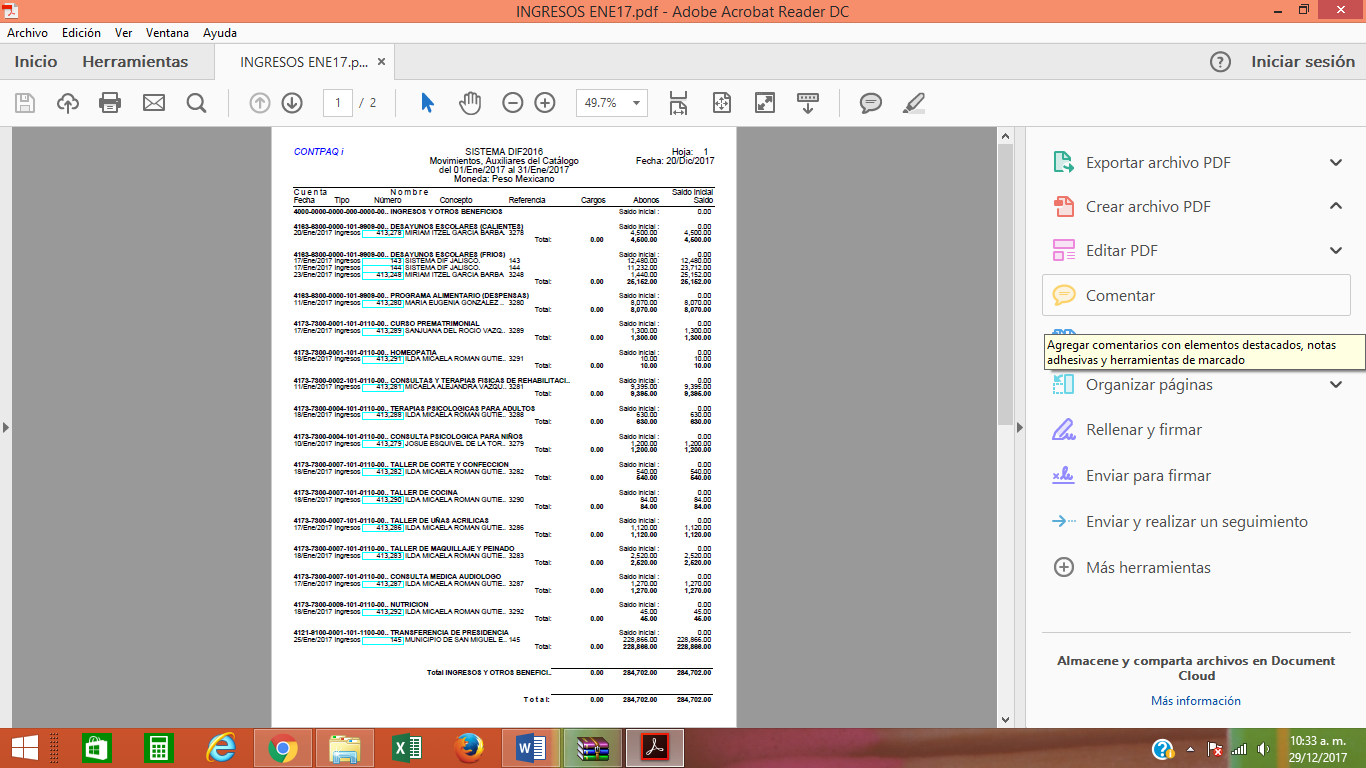 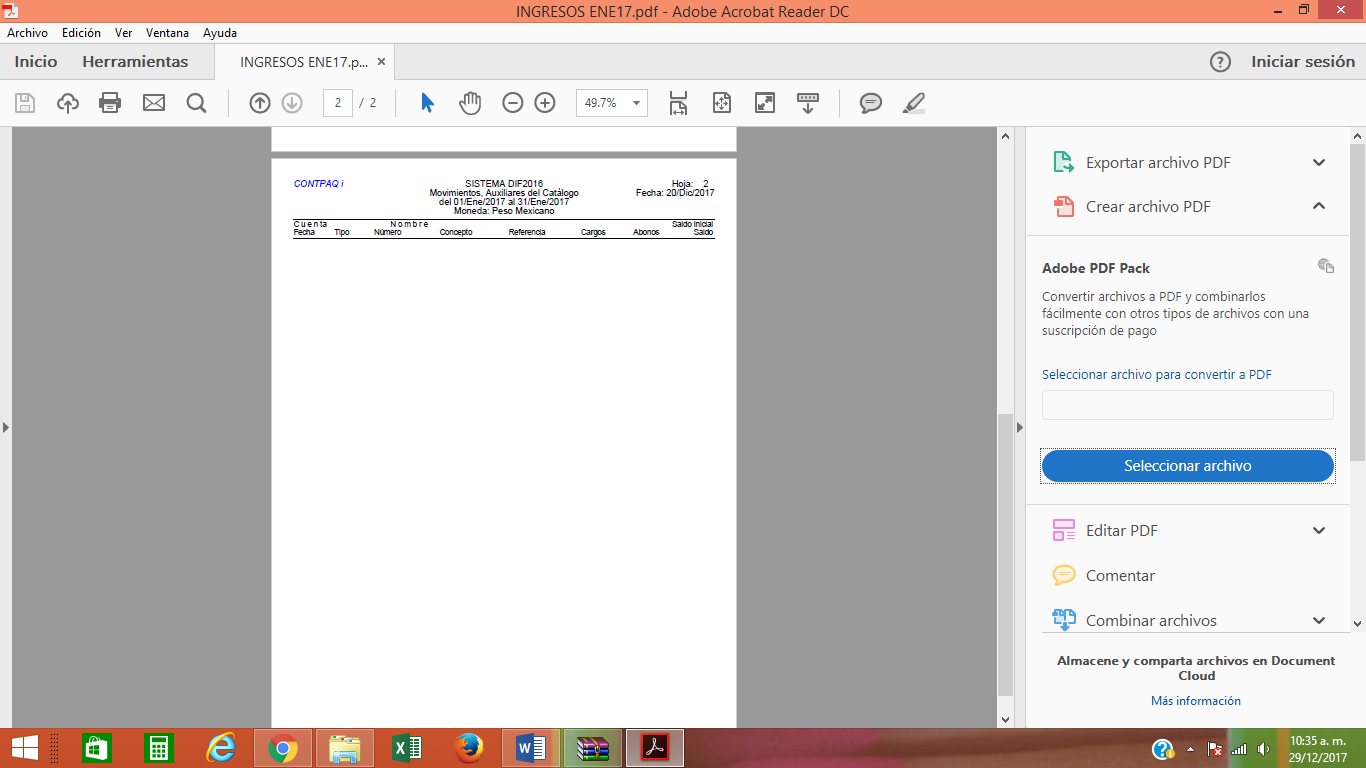 EGRESOS ENERO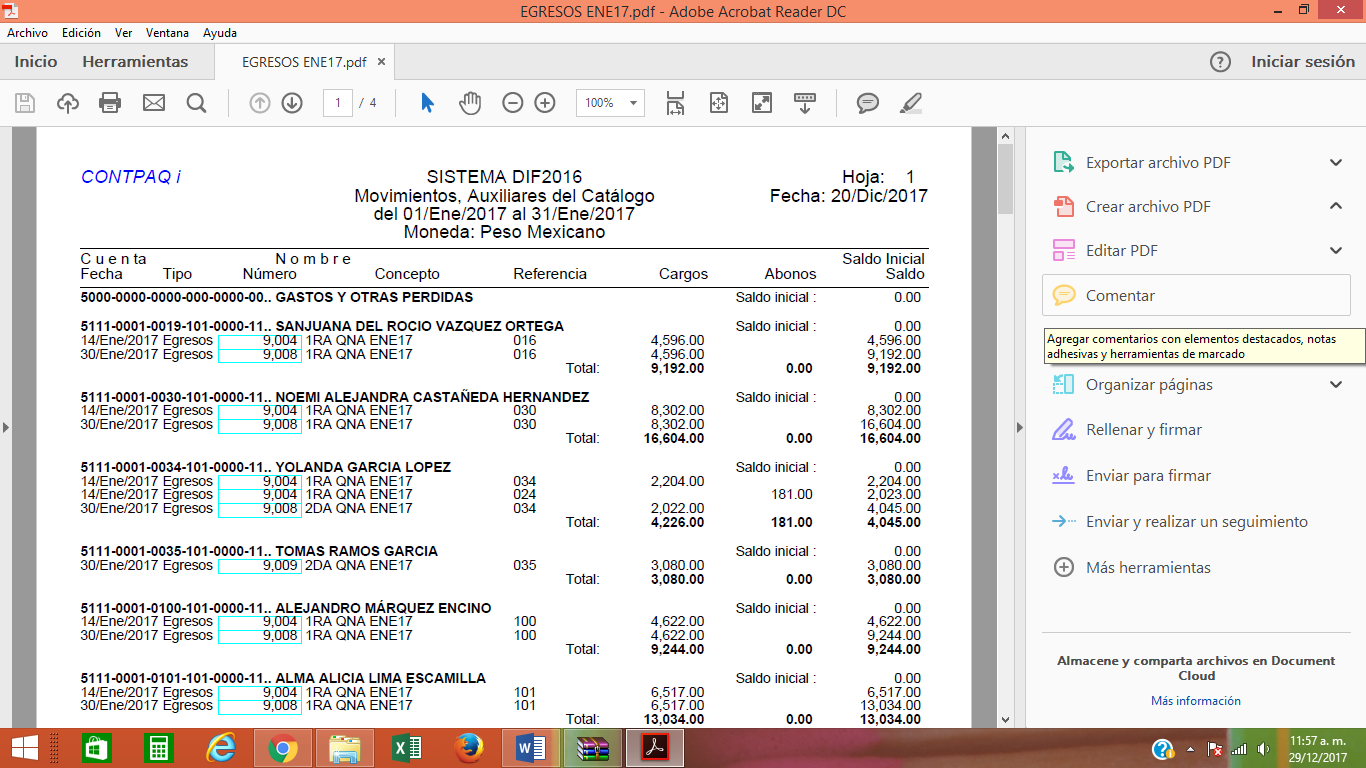 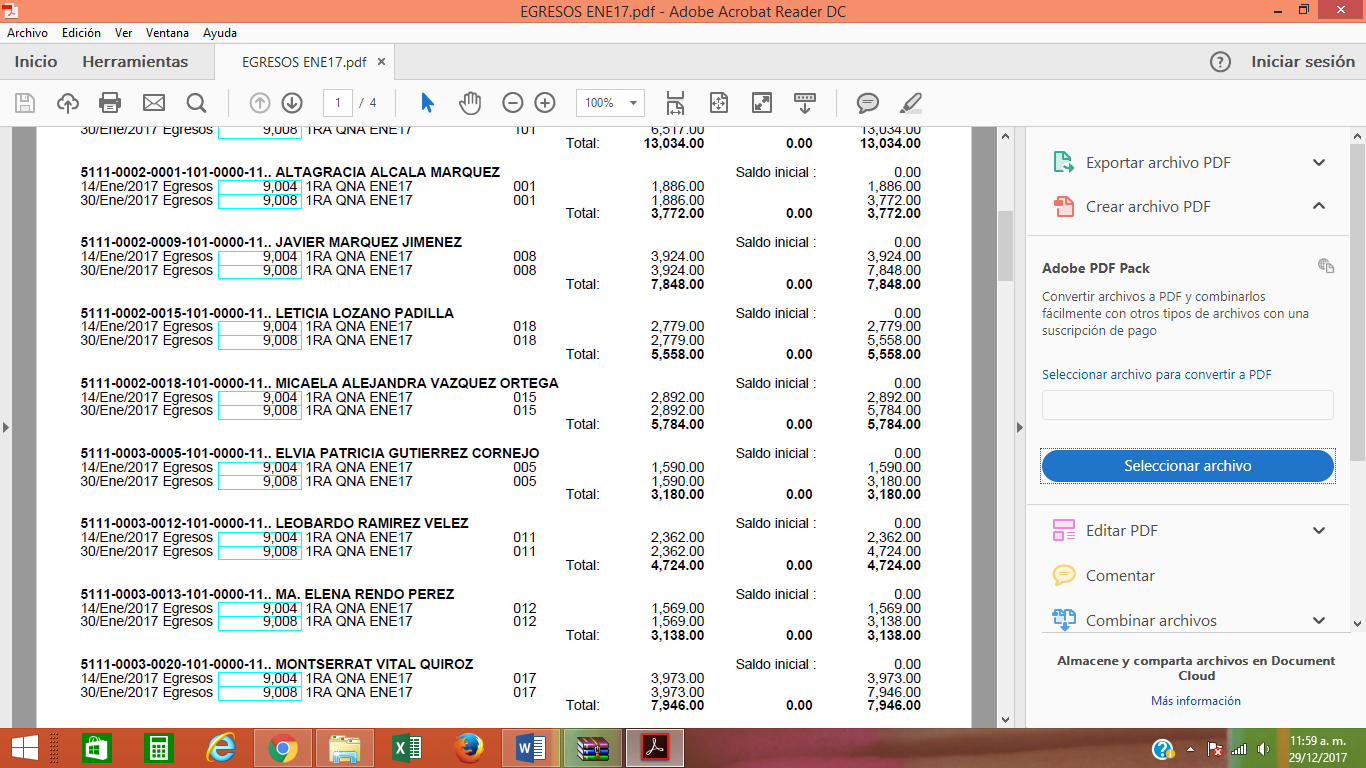 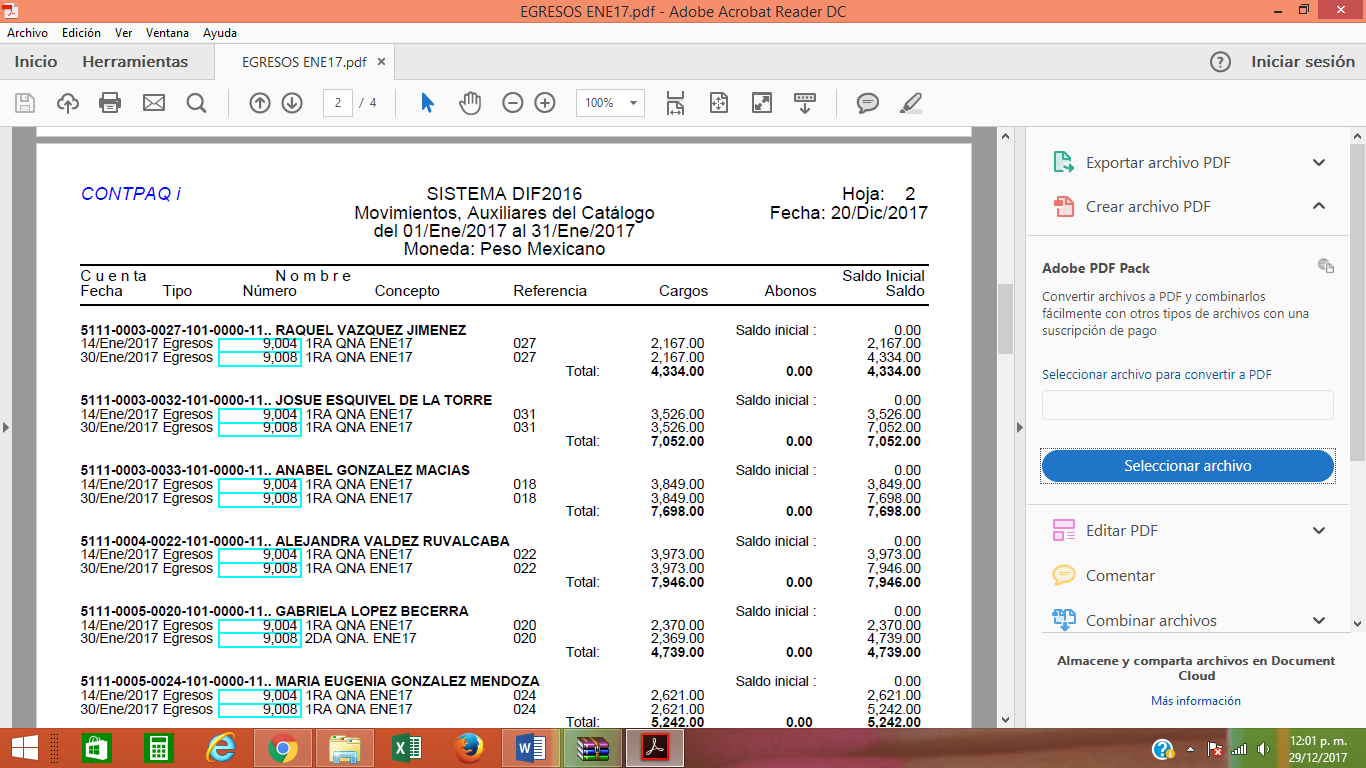 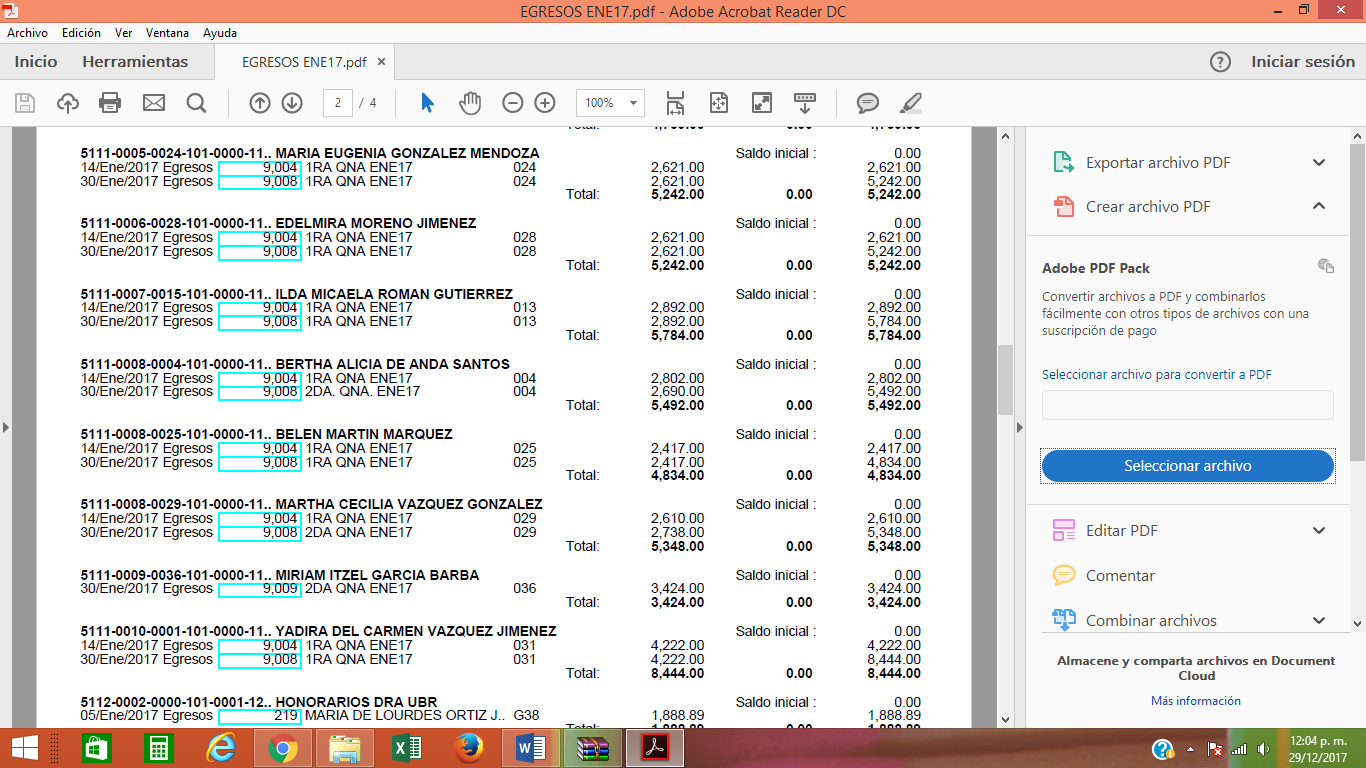 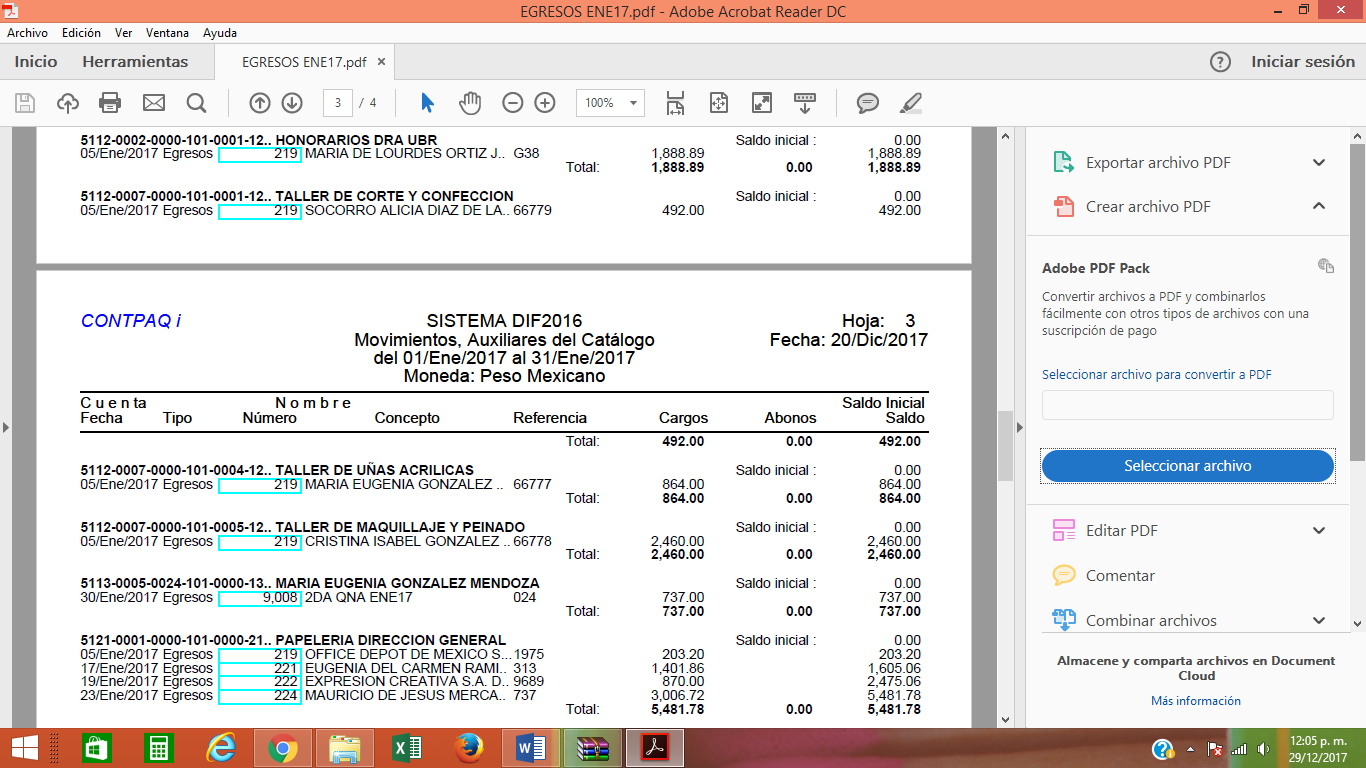 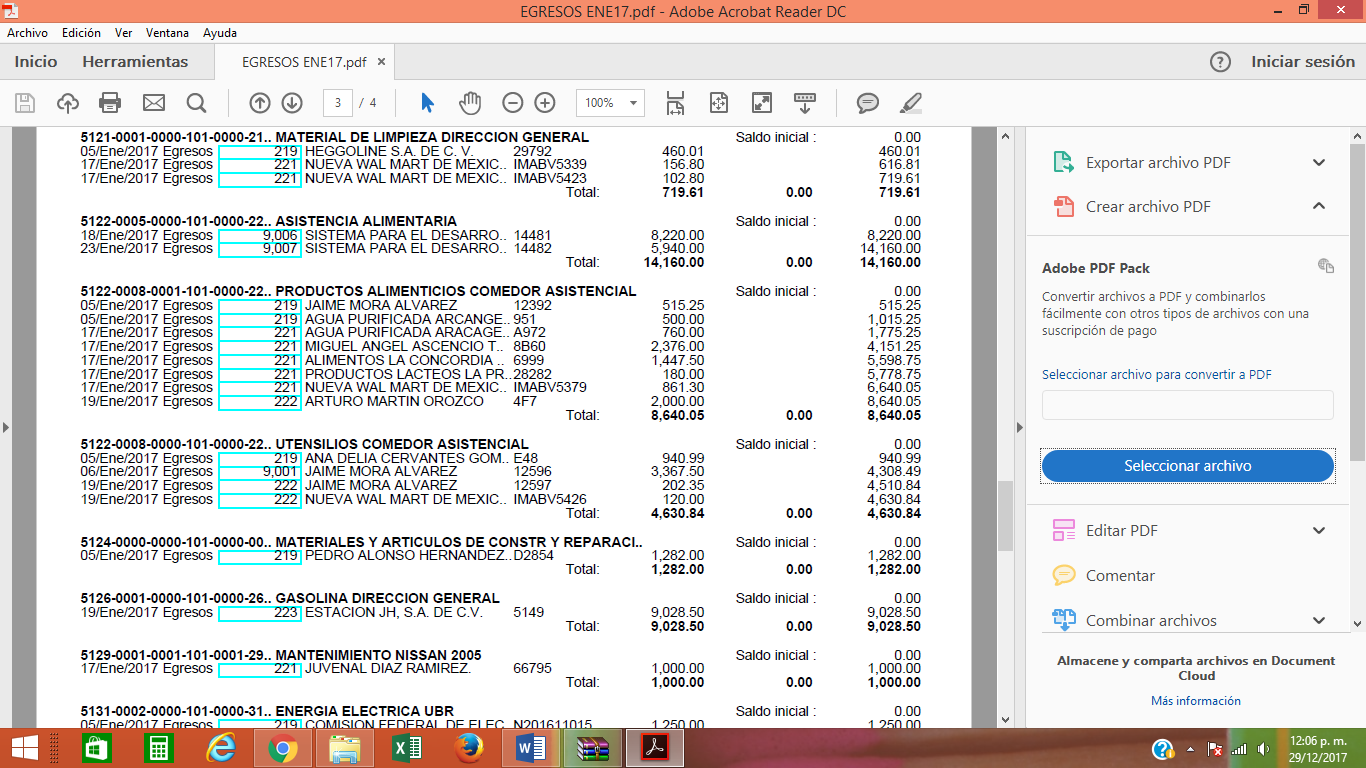 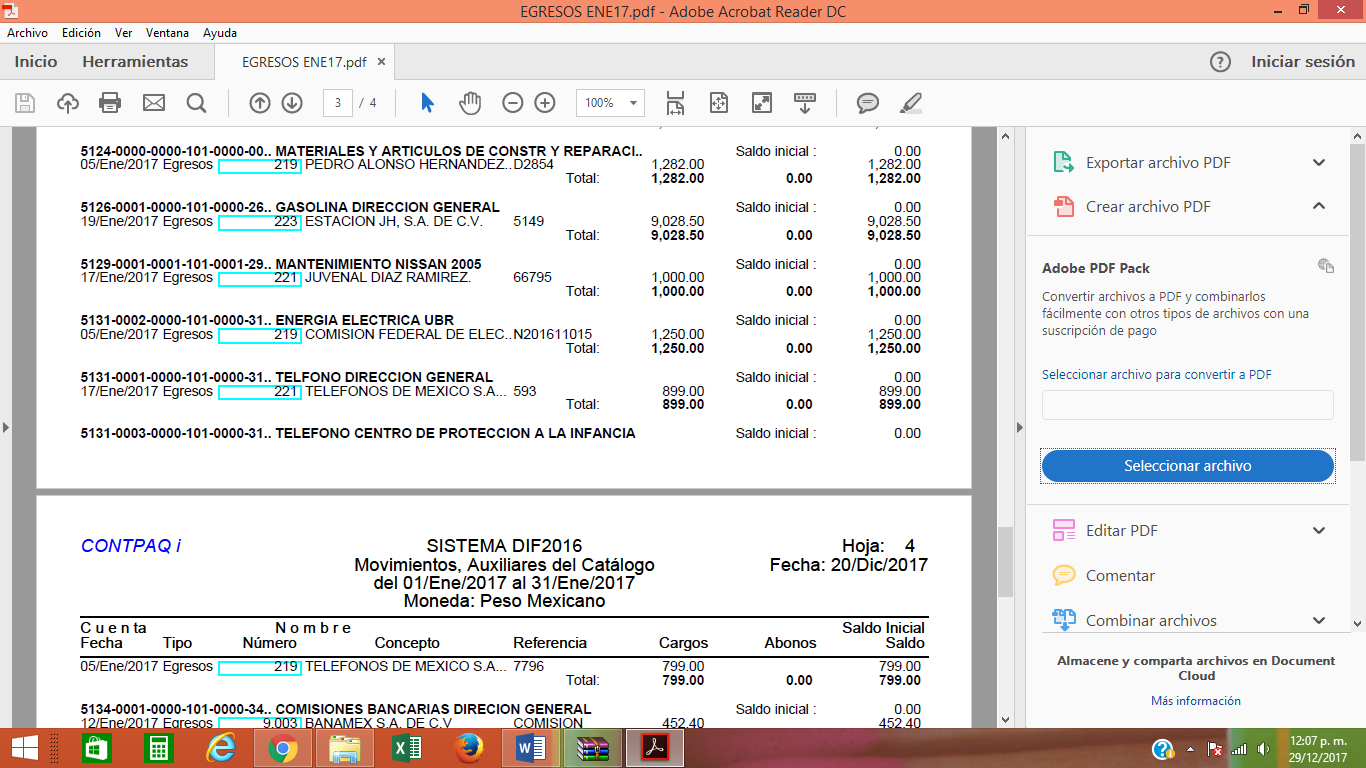 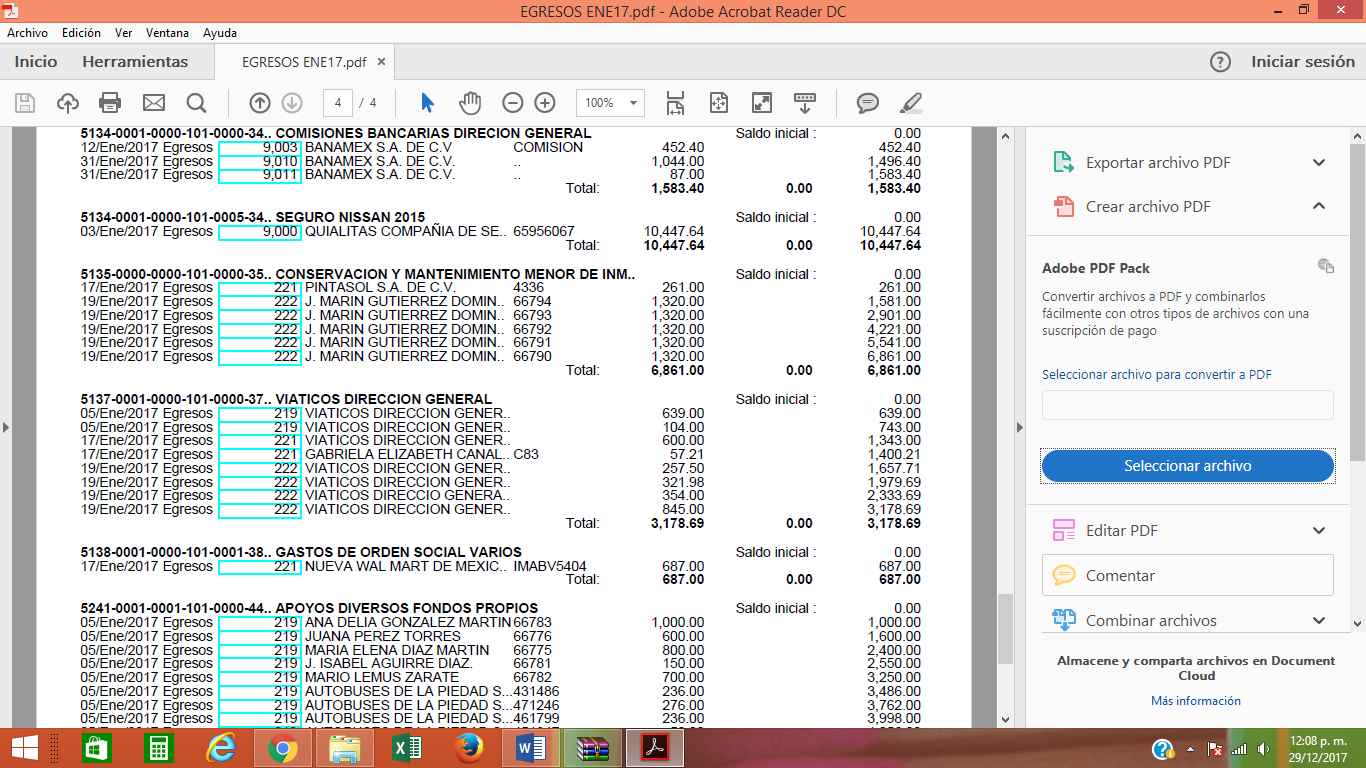 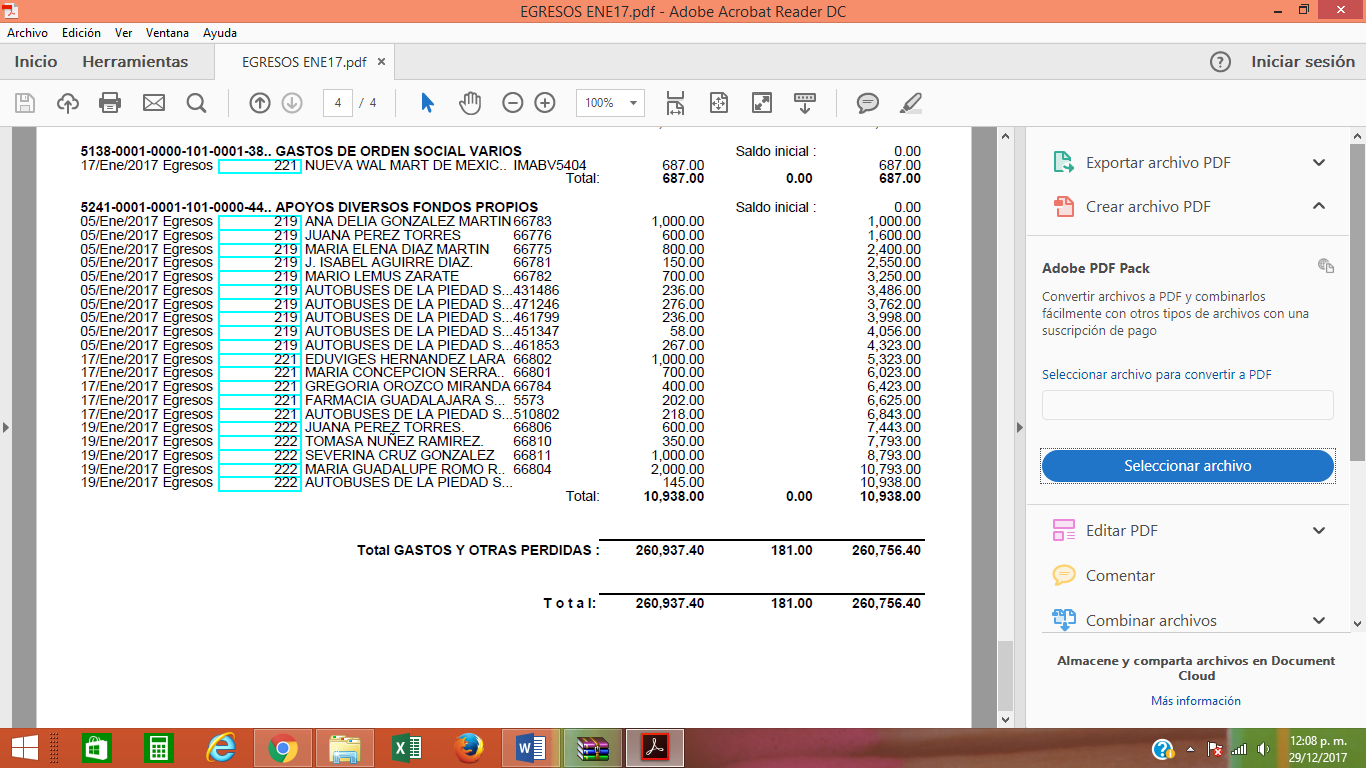 INGRESOS FEBRERO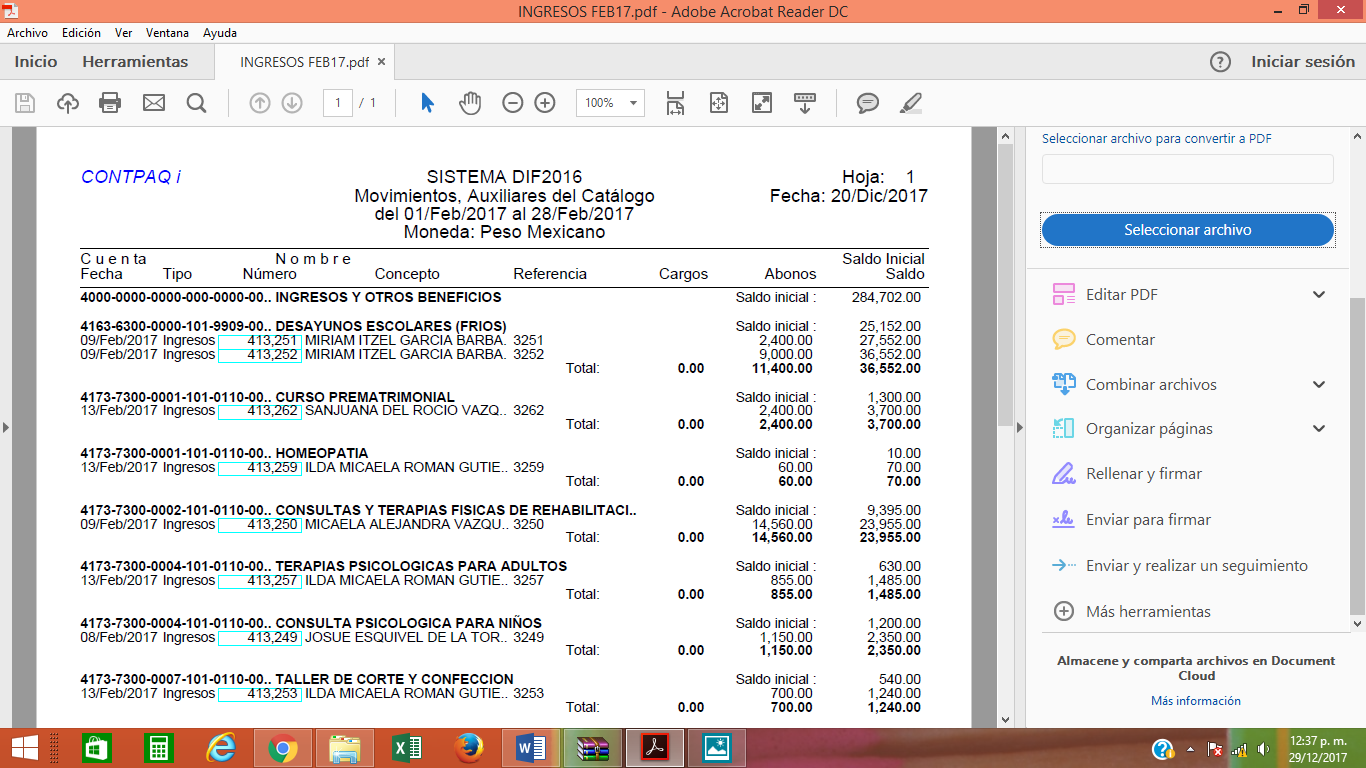 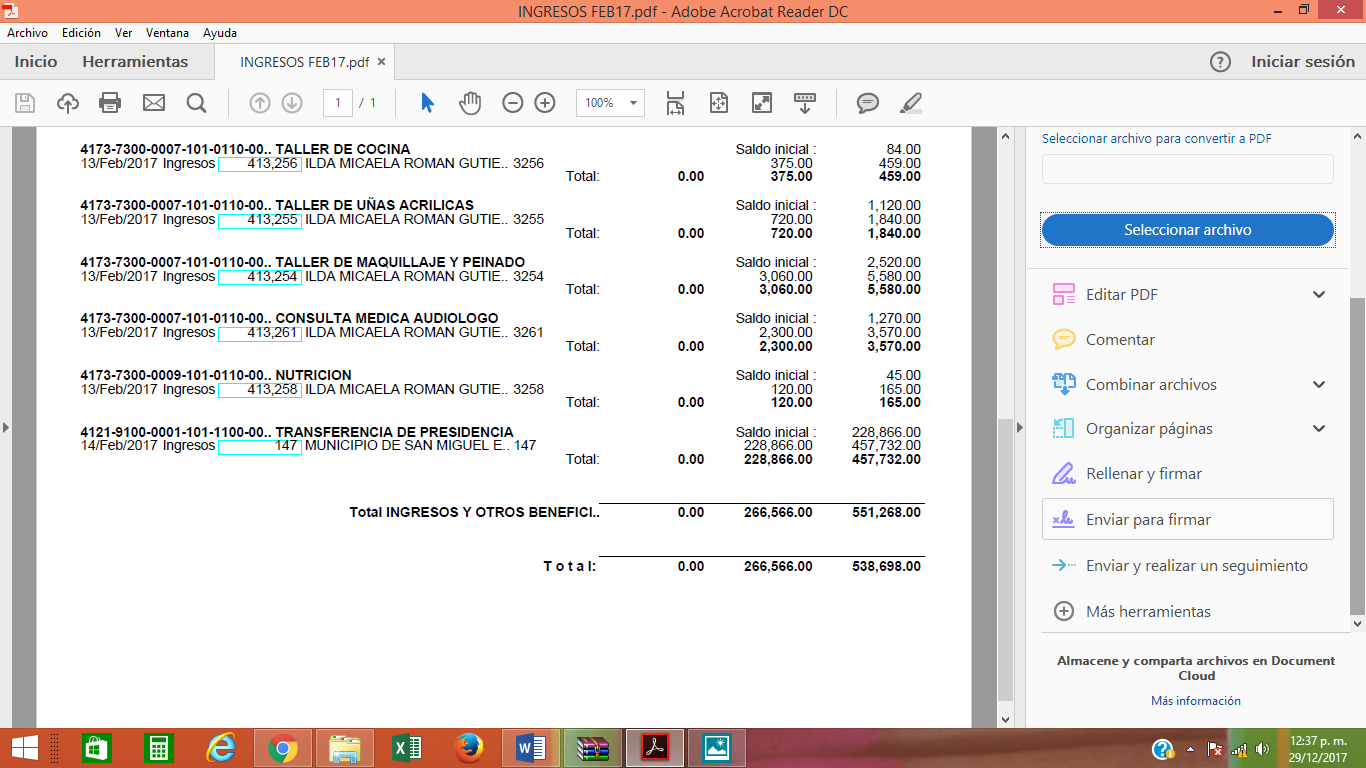 EGRESOS FEBRERO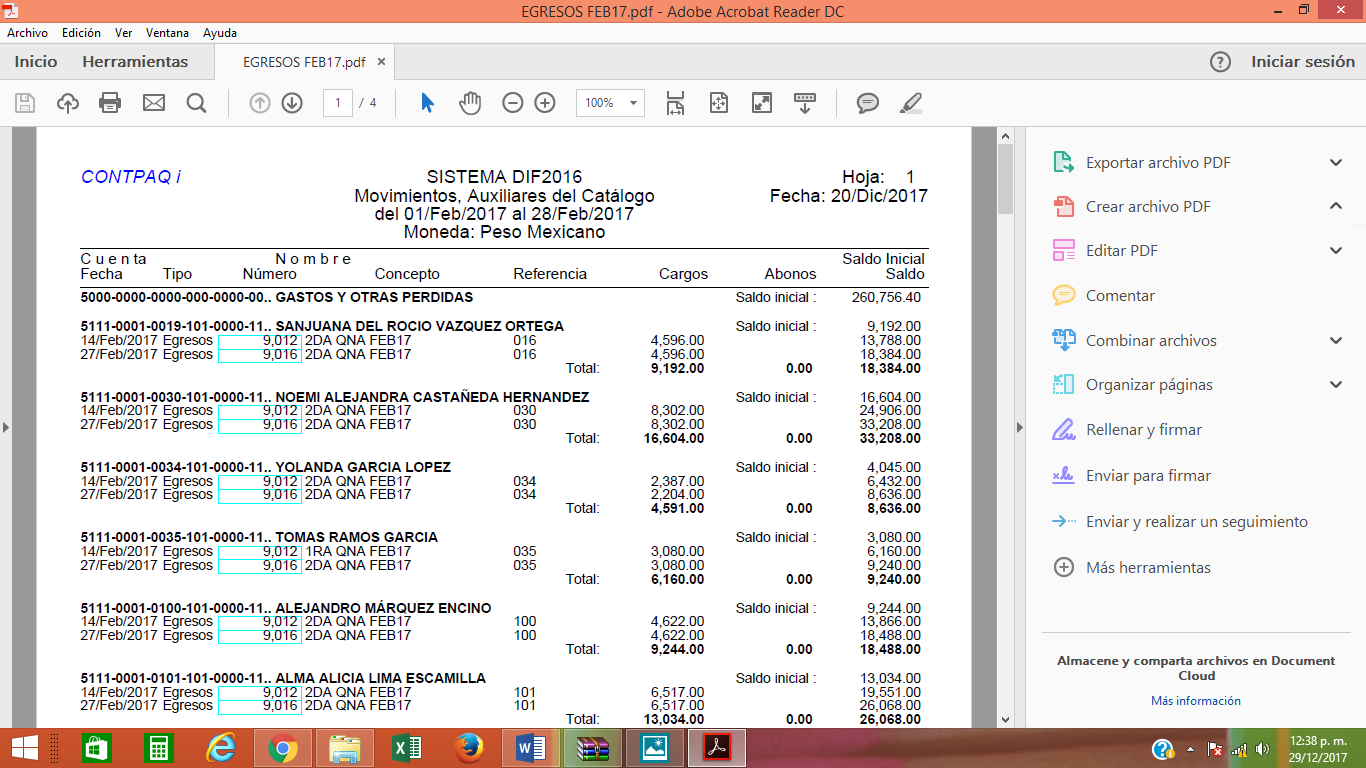 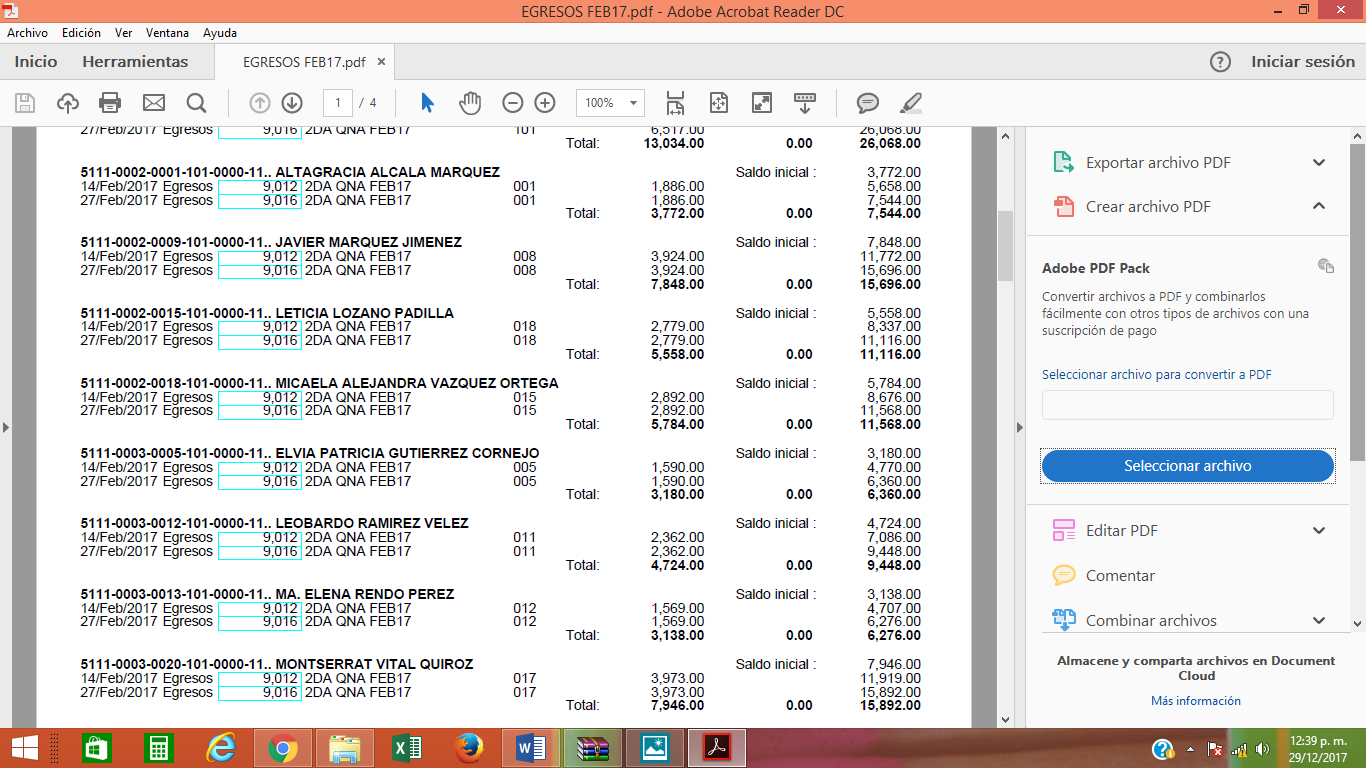 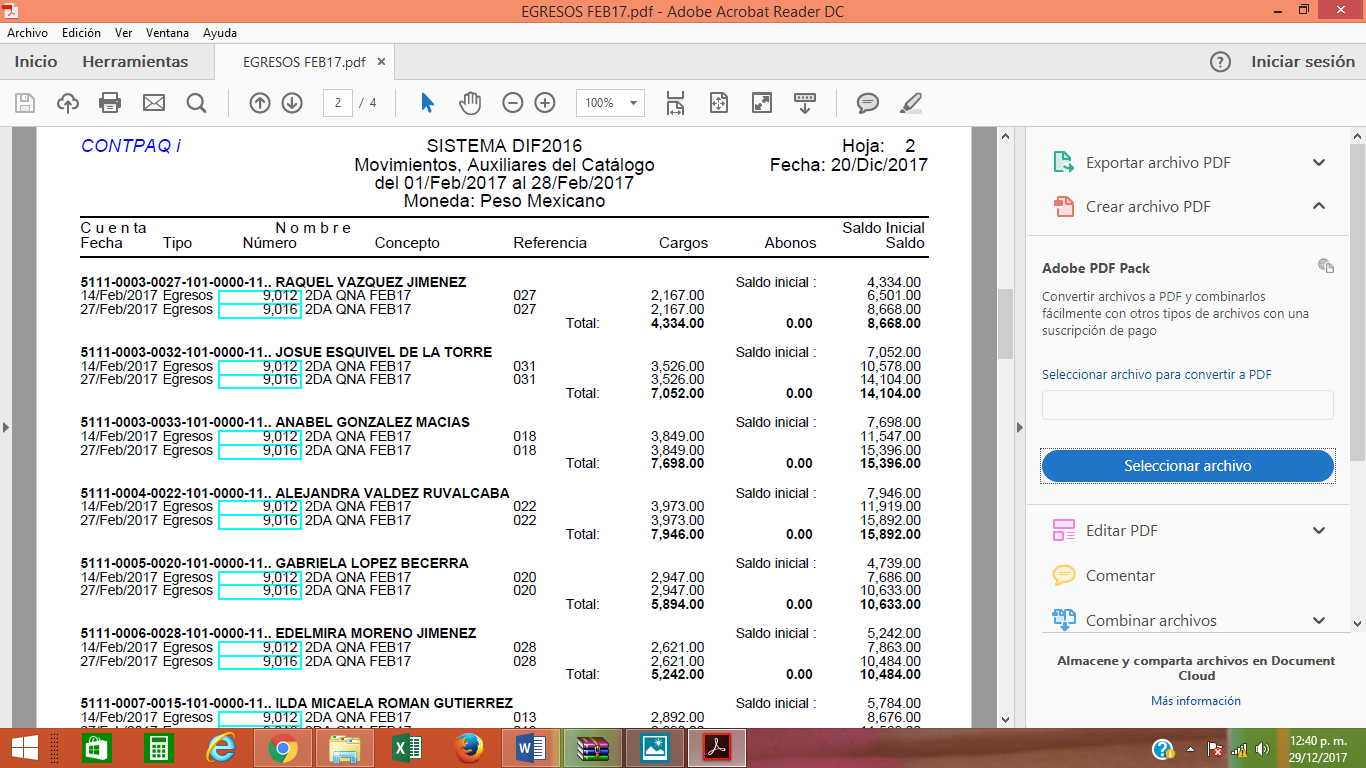 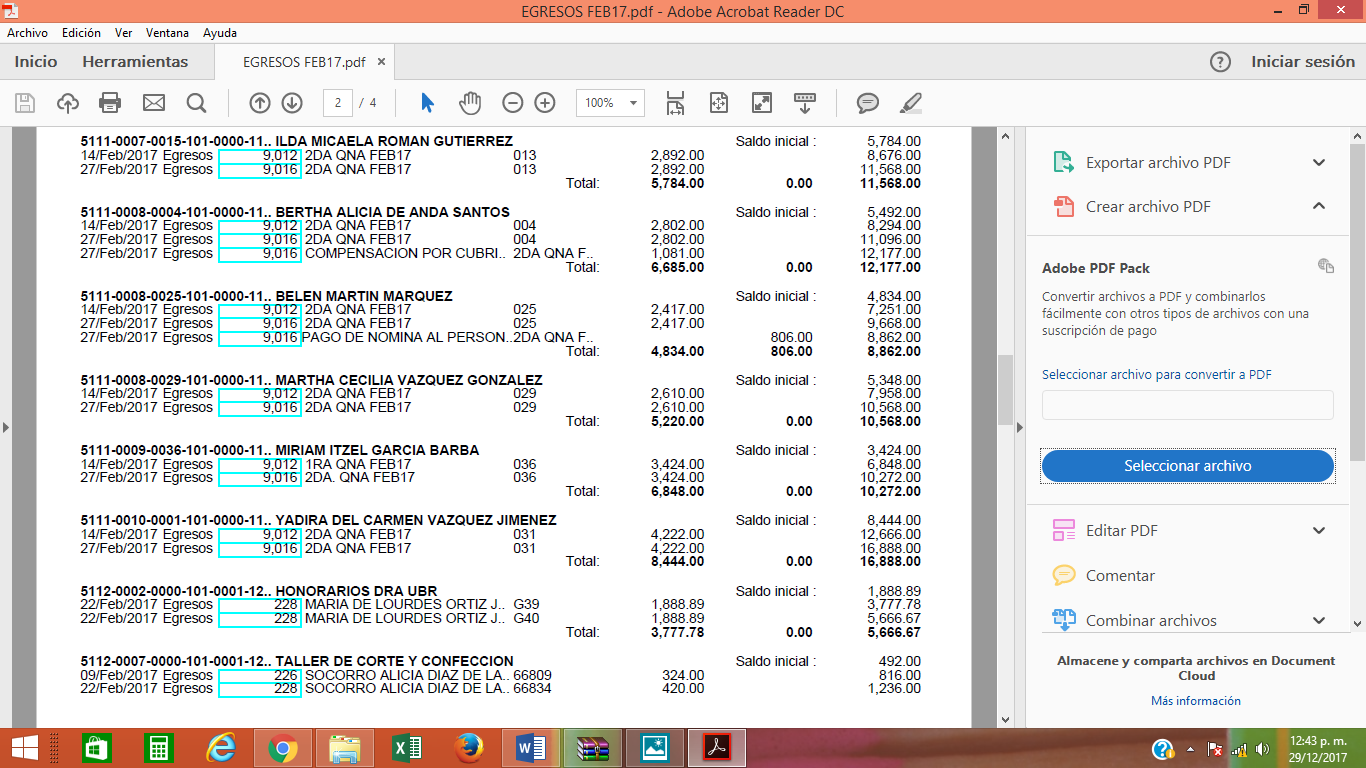 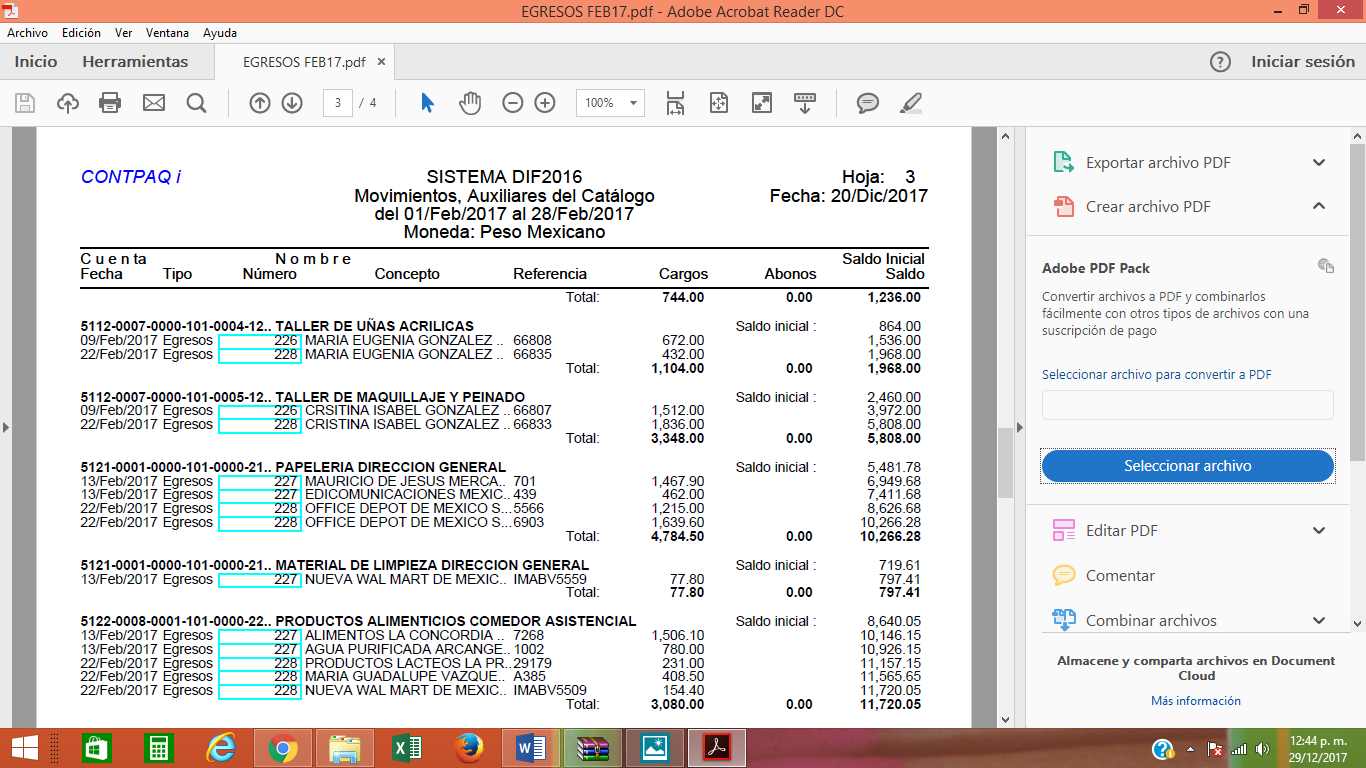 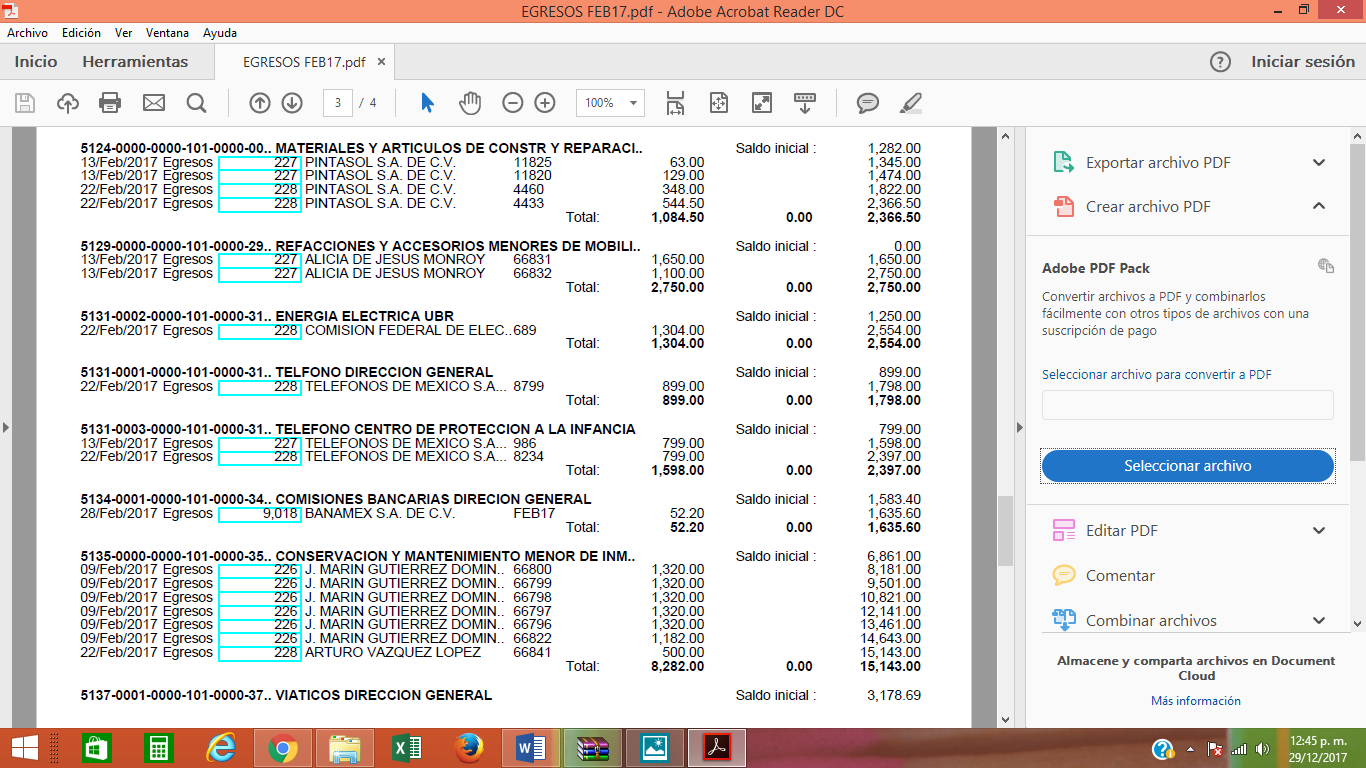 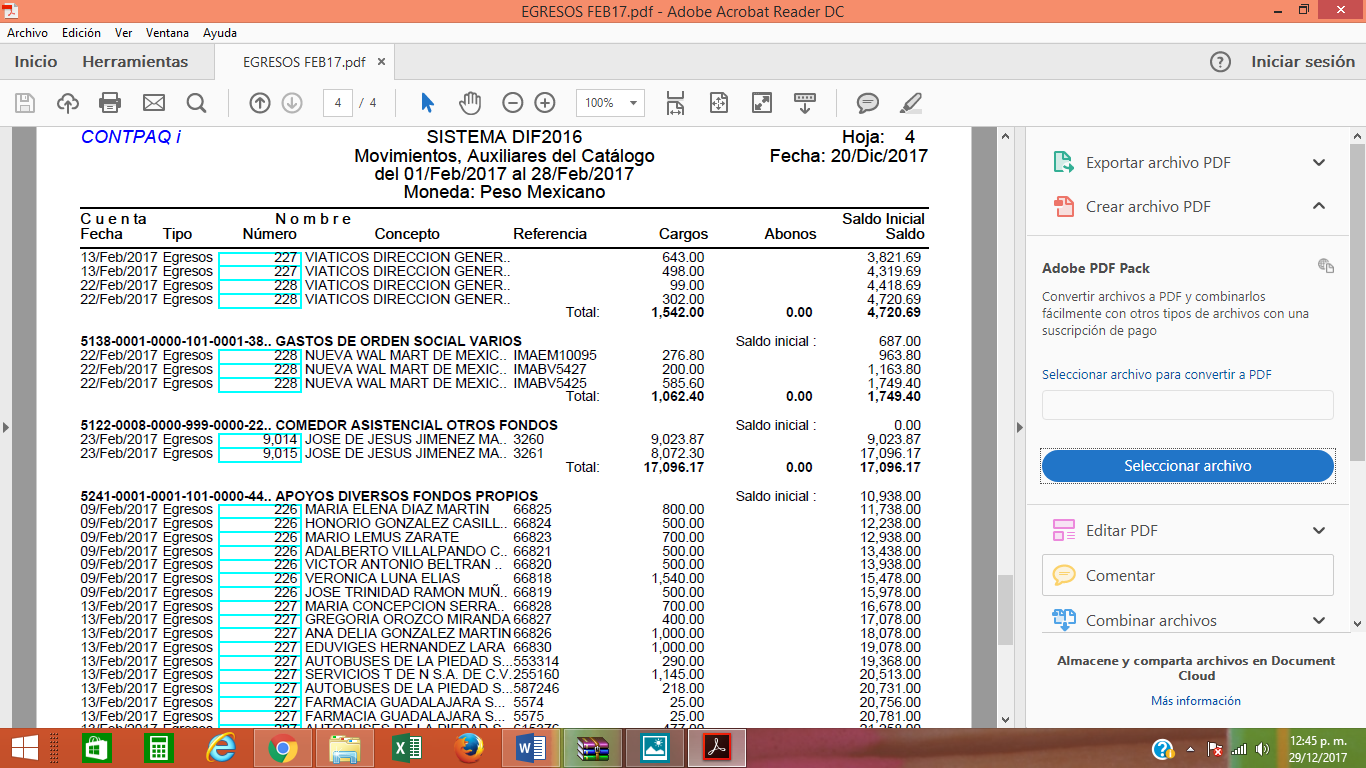 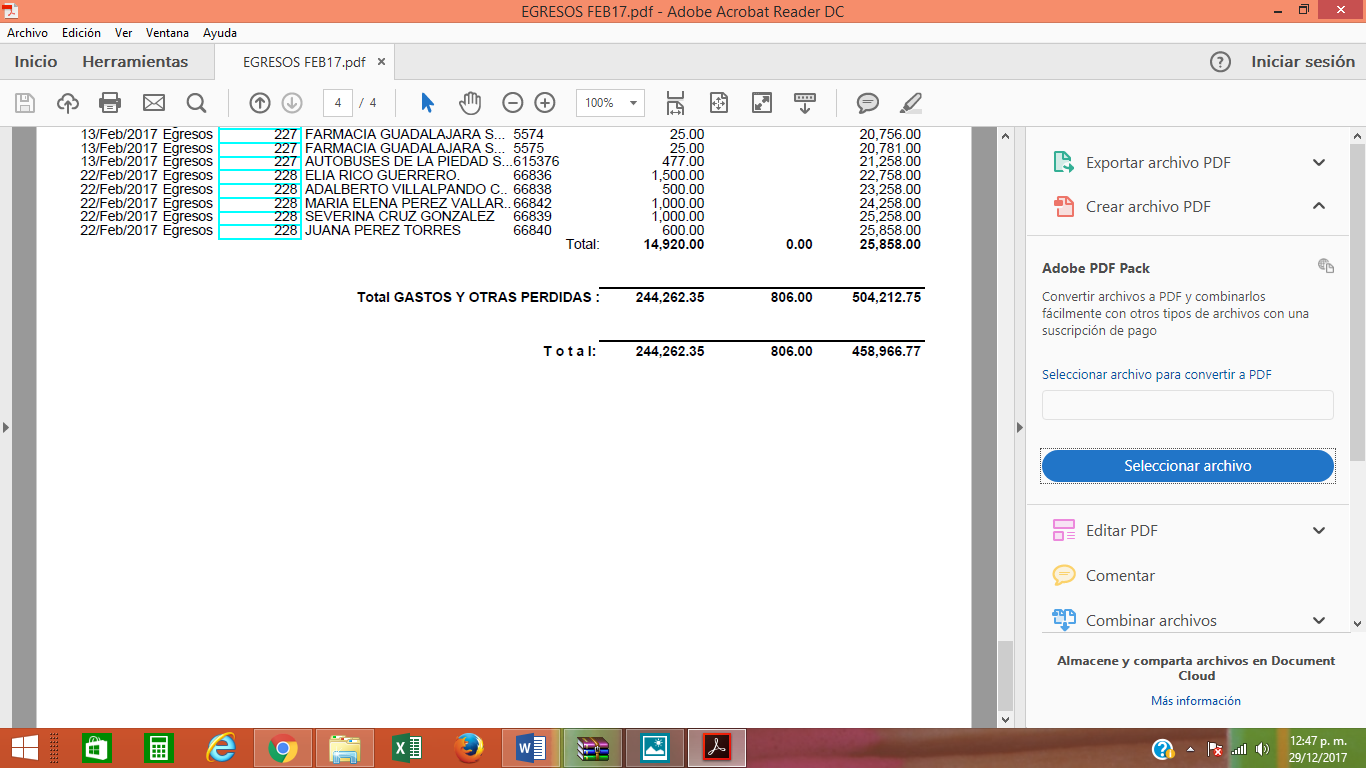 INGRESOS MARZO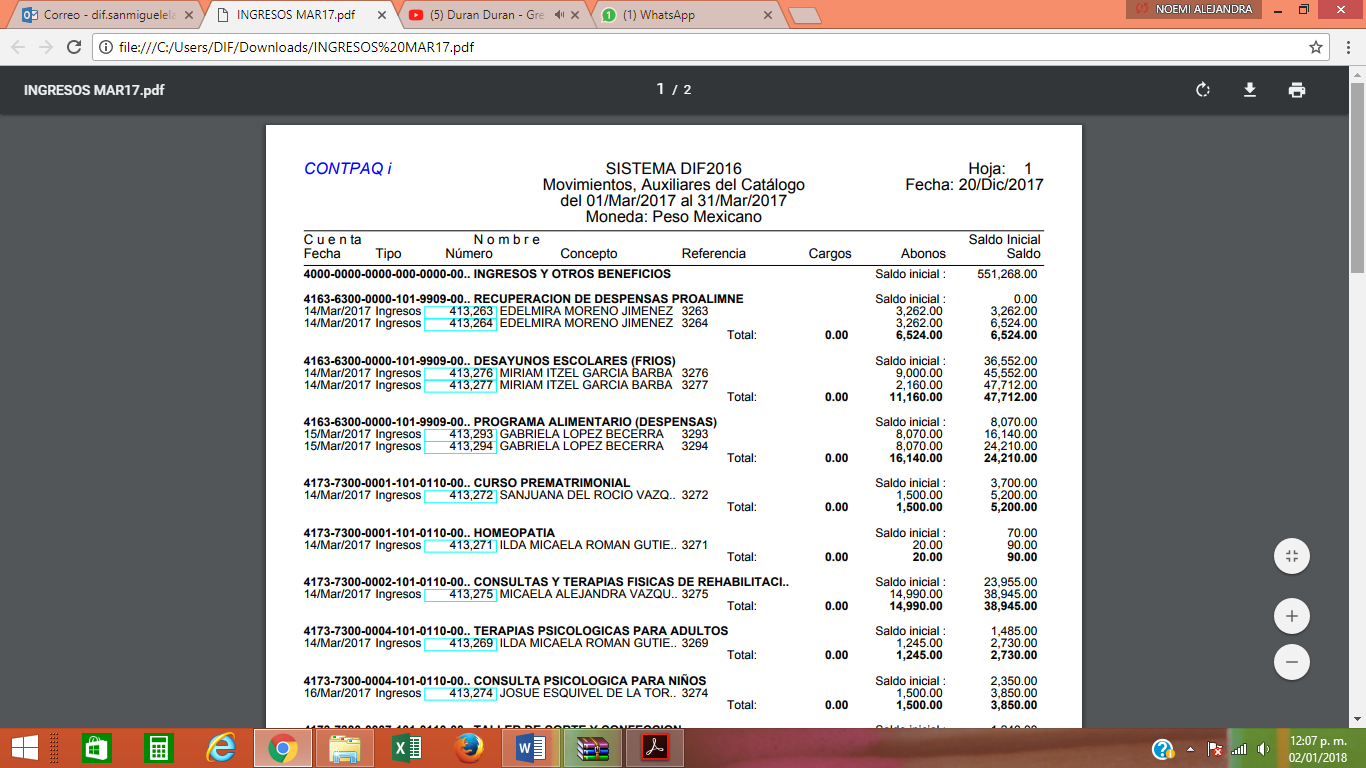 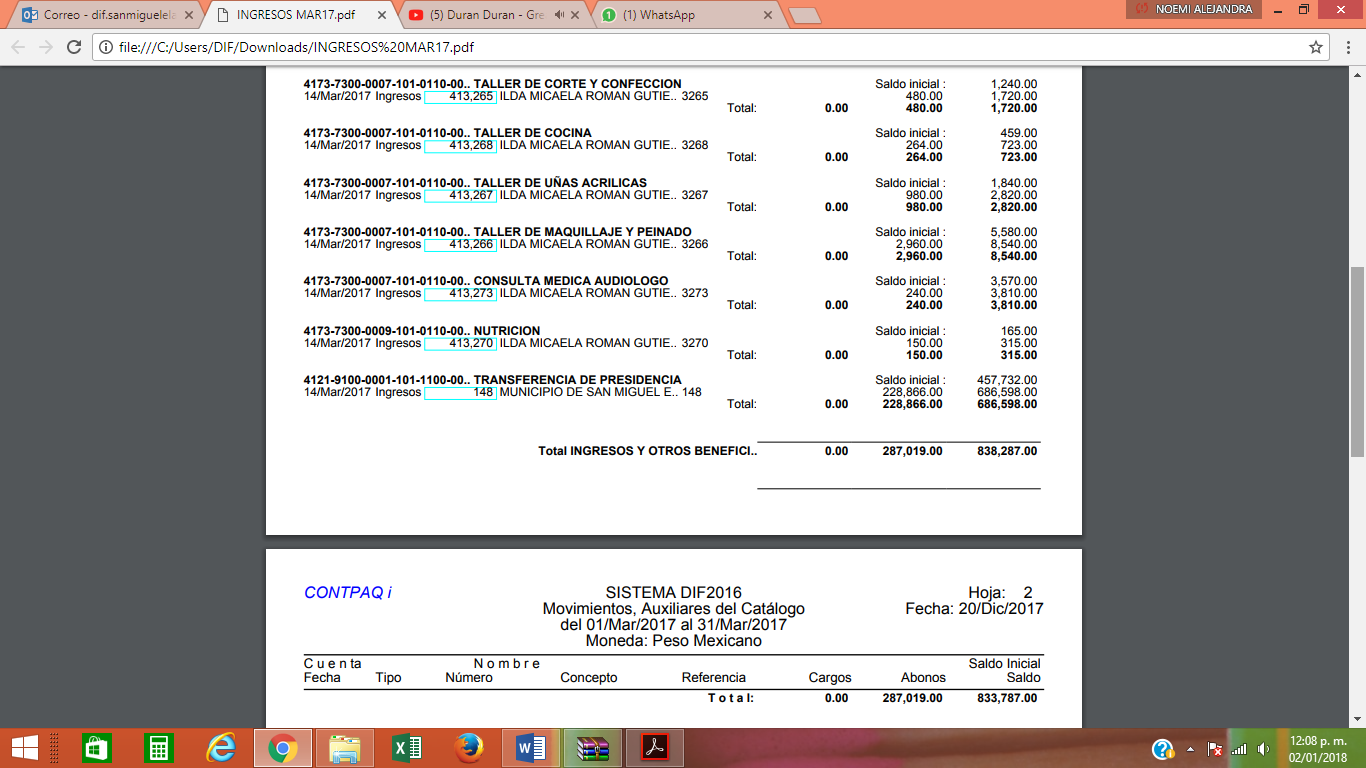 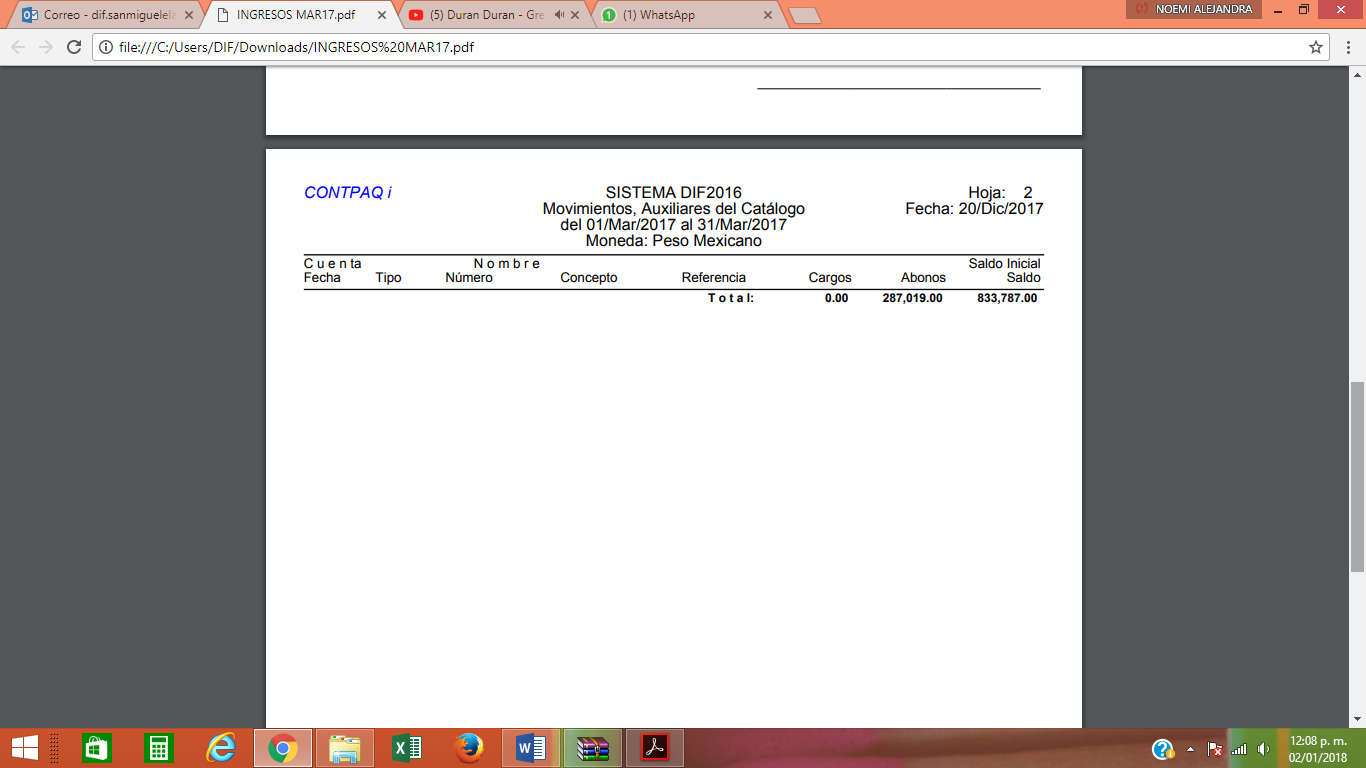 EGRESOS MARZO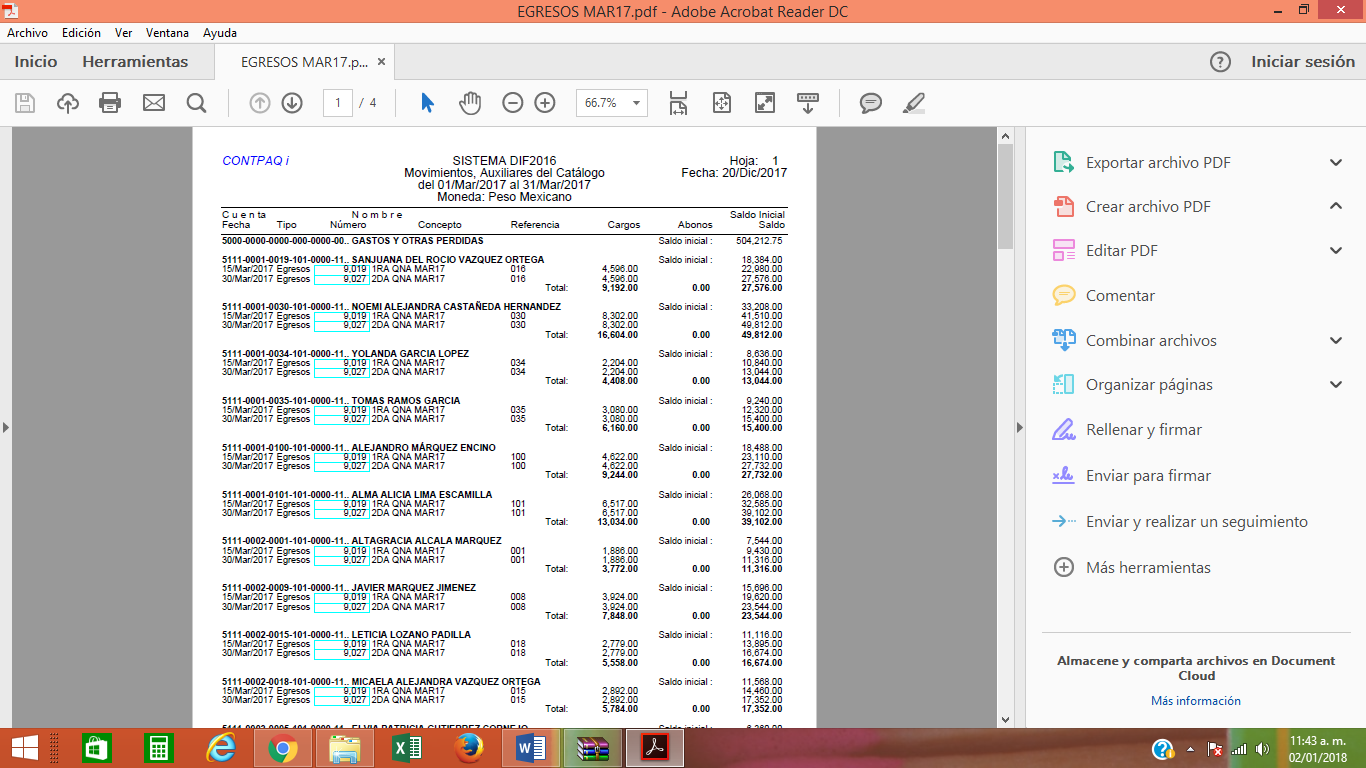 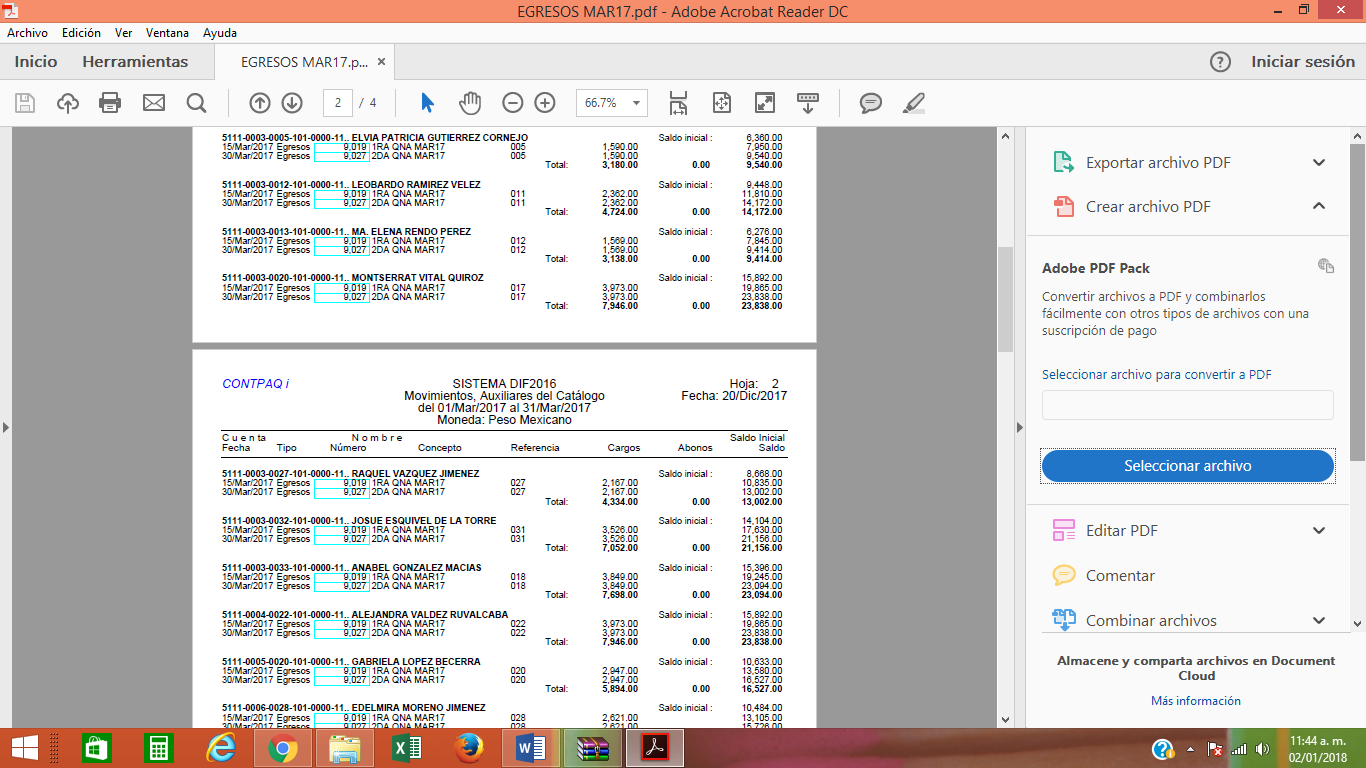 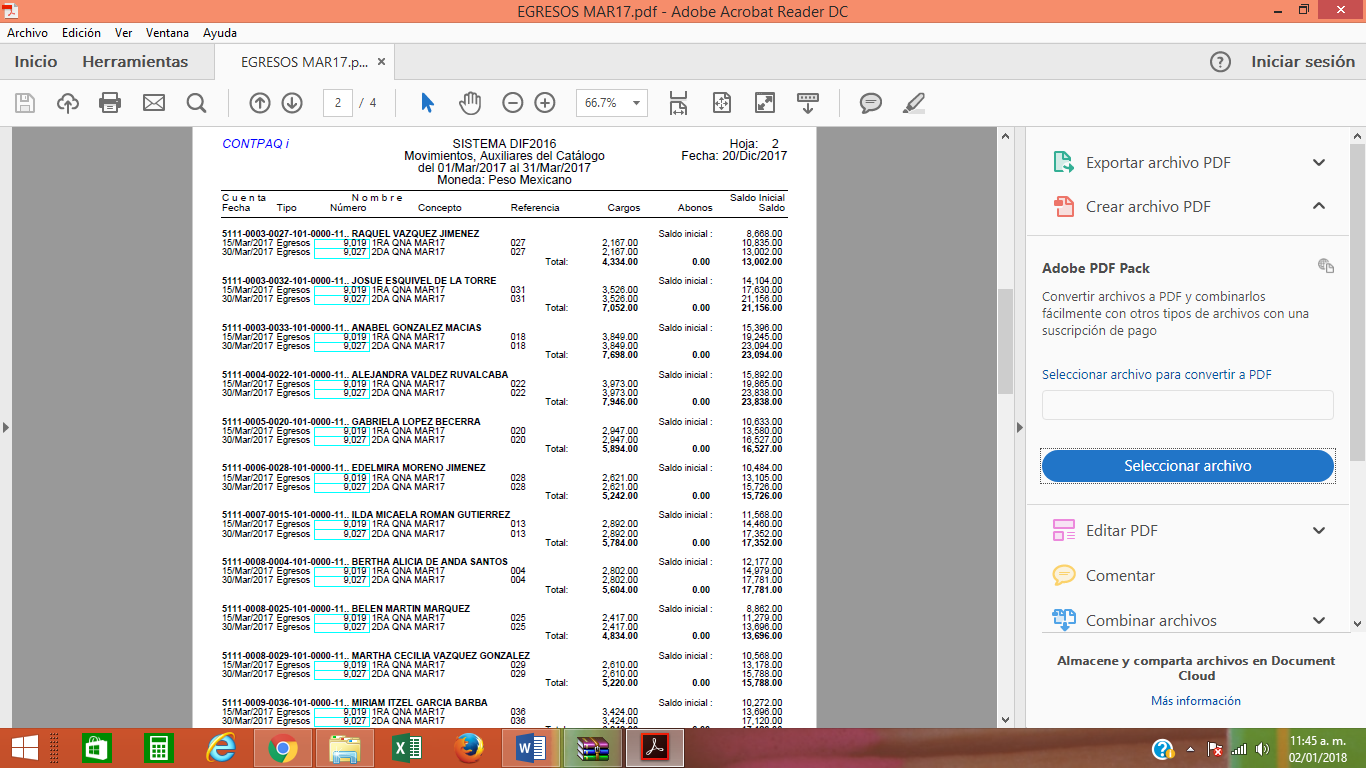 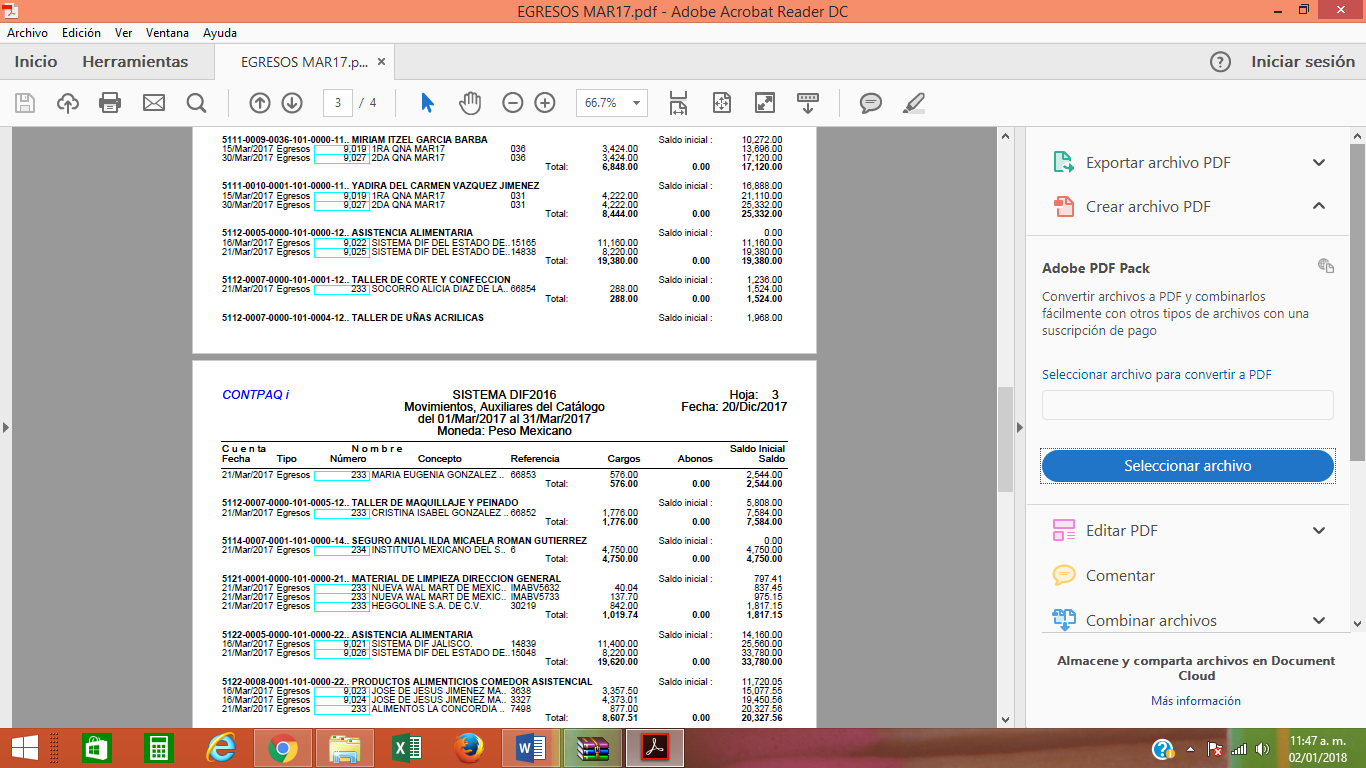 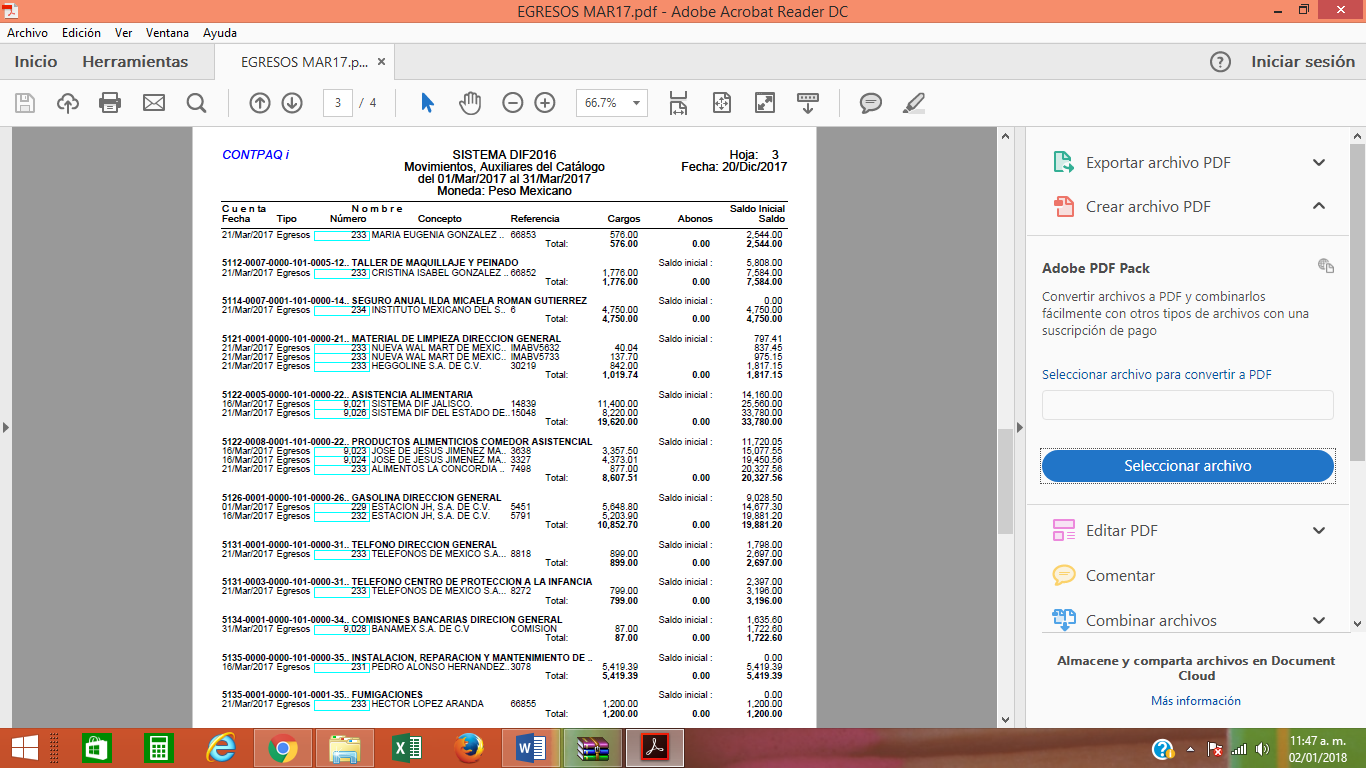 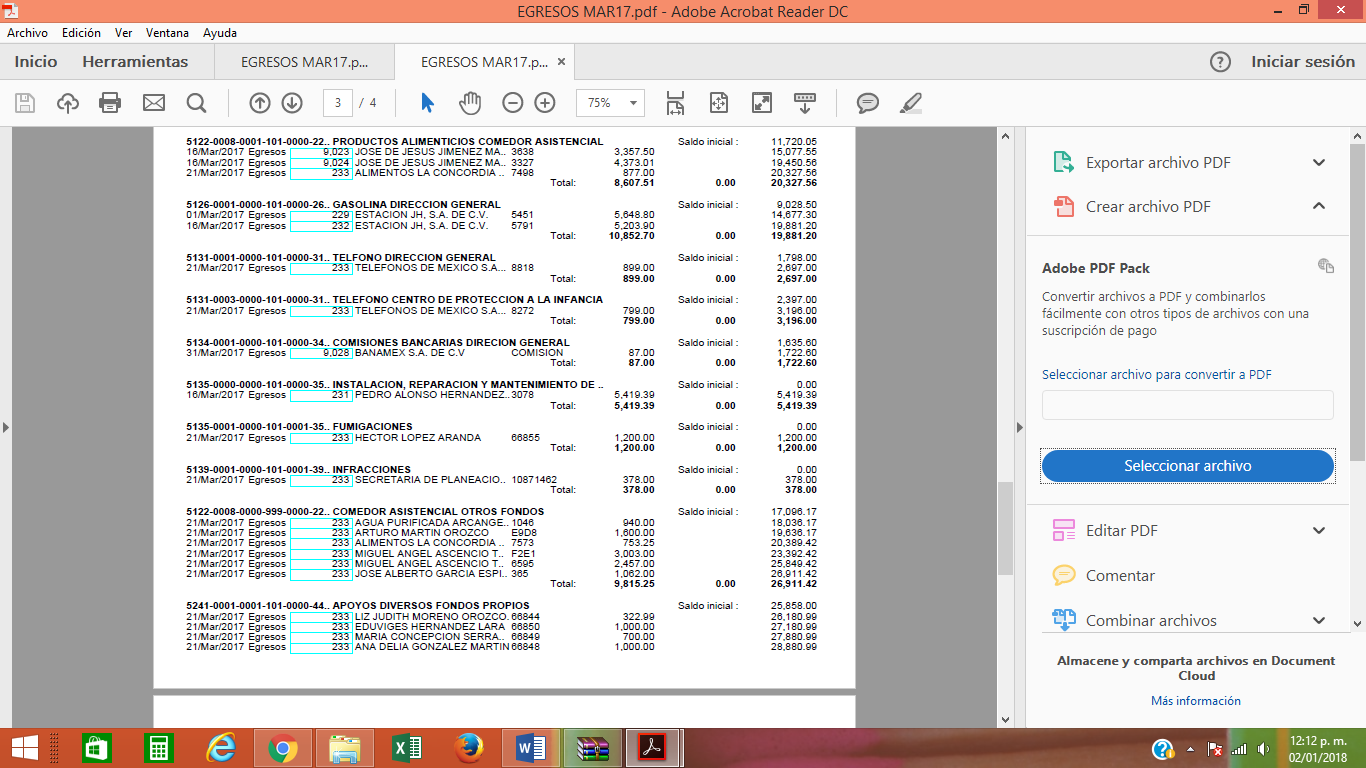 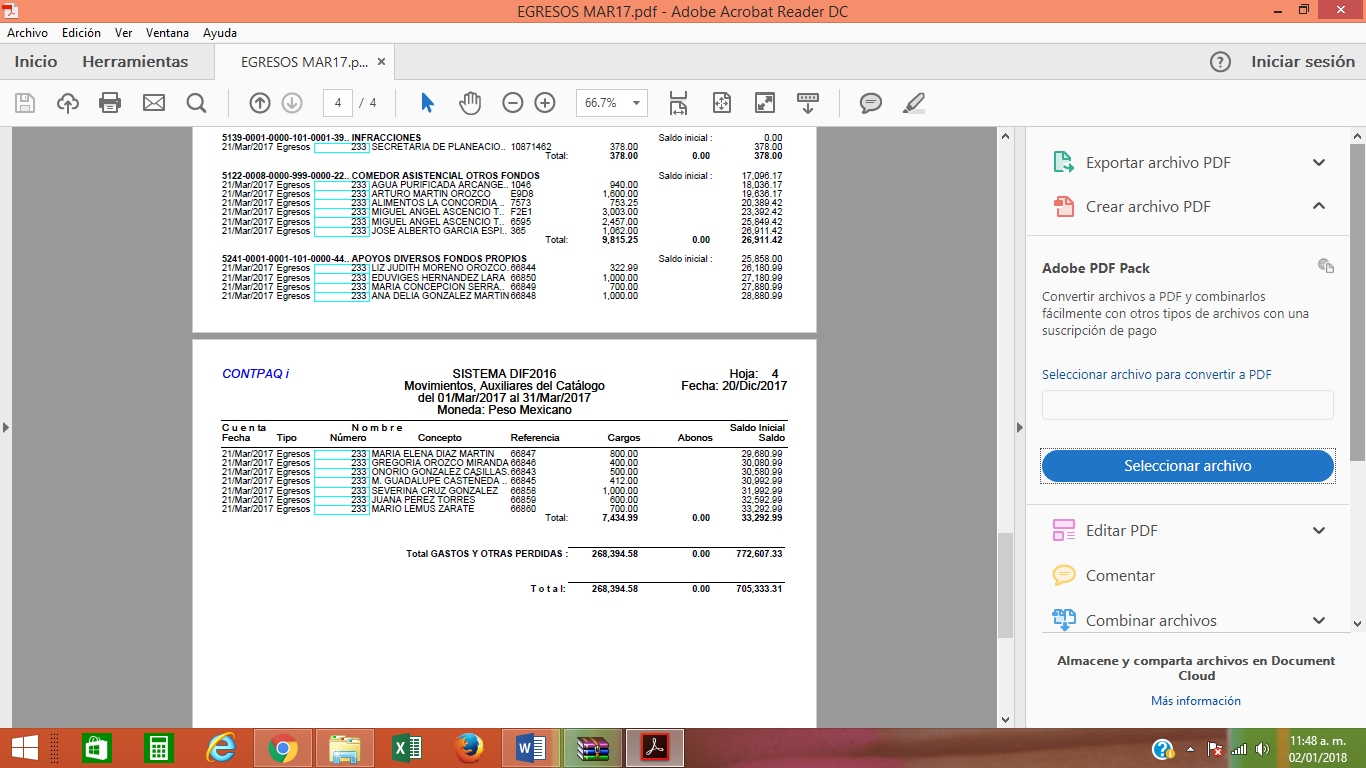 SOMETIENDOSE A CONSIDERACION DEL PATRONATO LA APROBACION EN VOTACION A FAVOR  O EN CONTRA SOBRE LOS INGRESOS Y EGRESOS DURANTE LOS MESES DE ENERO, FEBRERO Y MARZO DEL 2017.    A FAVOR  ARROJANDO ____ VOTOS Y _____EN   CONTRA.CONTINUANDO CON EL SIGUIENTE PUNTO DE LA ORDEN DEL DIA QUE CORRESPONDE A ASUNTOS GENERALES.DANDO CONTINUIDAD SE PROCEDE A DESAHOGAR EL PUNTO VII QUE ES PONER A CONSIDERACION DEL PATRONATO ASUNTOS VARIOS.SE SOMETE A  CONSIDERACION DEL PATRONATO LA APROBACION EN VOTACION SOBRE  LOS ASUNTOS GENERALES A FAVOR  ARROJANDO ____ VOTOS Y ____ EN   CONTRA.NO HABIENDO  MAS ASUNTOS QUE TRATAR LA PRESIDENTA DEL PATRONATO DECLARA CLAUSURADA LA PRESENTE SESION SIENDO LAS ____ HORAS DEL DIA EN SE ACTUA, LEVANTANDOSE EL ACTA CORRESPONDIENTE FIRMANDO PARA CONSTANCIA LOS QUE EN ELLA INTERVINIERON Y QUISIERON HACERLO. DOY FE. LA SECRETARIA EJECUTIVA Y DIRECTORA DEL SISTEMA PARA EL DESARROLLO INTEGRAL DE LA FAMILIA. MTRA. NOEMI ALEJANDRA CASTAÑEDA HERNANDEZ.SISTEMA PARA EL DESARROLLO INTEGRAL DE LA FAMILIA DEL MUNICIPIO DE SAN MIGUEL EL ALTO, JALISCO. _____________MTRA. NOEMI ALEJANDRA CASTAÑEDA HERNANDEZDIRECTORA GENERAL DEL D.I.F. Y SECRETARIA EJECUTIVA. LOCALIDADNO. DE DESPENSAScABECERA1509SANTA MARIA DEL VALLE129SAN JOSE DE LOS REYNOSO141MIRANDILLAS87RANCHERIAS600ENERO  20 diasFEBRERO 20 diasMARZO 20 dias total de racionestotal depositos18000raciones18000raciones18,000raciones54,000$22,500.00ENERO20 DIAS FEBRERO 18 DIASMARZO21 DIAS TOTAL RACIONESTOTAL DEPOSITOS4,800 raciones4,320 raciones5,040raciones14,160$7,080.00ESCUELABENEFICIARIOJARDIN DE NIÑOS AMADO NERVO 49 NIÑOSJARDIN DE NIÑOS VASCO DE QUIROGA 40 NIÑOSESCUELA VICENTE VALDIVIA (Colonia Morelos)75 NIÑOSJARDIN DE NIÑOS ROSAURA ZAPATA (San José de los Reynoso)40 NIÑOSJ. GUADALUPE VICTORIA (Belem)45 NIÑOS JOSE MARIA LOZANO 100 NIÑOSMENORES BENEFICIADOS466 X 3= 1398CANTIDAD DE LECHE POR NIÑO 21 LITROS X MESCOMITES22CAPACITACIONES3 X 3= 9DOTACIONES 1398 X 3 =4,194FRUTA FRESCA 4,194 KGLOCALIDAD NO. DE DOTACIONEScabecera1020santa maria del valle93san jose de los reynosos48mirandillas63rancherias174PERSONAS BENEFICIARIASDel 12 de diciembre al 22 de enero del 201771 personas Del 23 de enero al 20 de febrero del 201771 personas Del 21 de febrero al 17 de marzo  71 personas RACIONES DE DESAYUNO    3704RACIONES DE COMIDA           4214TOTAL 7918GRUPOS:SESIONES:DIAS:HORA:ASISTENTES:1.-Grupo Recreativo 11MIERCOLES4:00 P.M.70 aprox. Por sesión. 2.-Grupo Deportivo27LUNES, MIERCOLES Y VIERNES 11:00 A.M.28TALLERES DEL GRUPO DE TERCERA EDADTALLERES DEL GRUPO DE TERCERA EDADTALLERES DEL GRUPO DE TERCERA EDADTALLERES DEL GRUPO DE TERCERA EDADASISTENTES:CANTOCANTOCANTOCANTO75BAILE BAILE BAILE BAILE 45ACTIVIDADES VARIAS ACTIVIDADES VARIAS ACTIVIDADES VARIAS ACTIVIDADES VARIAS 60TALLER AÑOMESPERSONAS EN EL CURSOINGRESOOBSERVACIONES UÑAS ACRILICAS2017ENERO 12$720.00UÑAS ACRILICAS2017FEBRERO12$980.00UÑAS ACRILICAS2017MARZO12$1,200.00UÑAS ACRILICAS2017MARZO12$2,900.00TALLER AÑOMESPERSONAS EN EL CURSOINGRESOOBSERVACIONES CORTE Y CONFECCION 2017ENERO7$700.00CORTE Y CONFECCION 2017FEBRERO7$480.00CORTE Y CONFECCION 2017MARZO7$580.00CORTE Y CONFECCION 2017MARZO7$1,760.00TALLER AÑOMESPERSONAS EN EL CURSOINGRESOOBSERVACIONES MAQUILLAJE Y PEINADO BASICO  2017ENERO41$3,060.00MAQUILLAJE Y PEINADO BASICO  2017FEBRERO37$2,960.00MAQUILLAJE Y PEINADO BASICO  2017MARZO34$3,140.00MAQUILLAJE Y PEINADO BASICO  2017MARZO34$9,160.00CURSOAÑOMESPAREJAS INGRESOOBSERVACIONES CURSO PREMATRIMONIAL  2017ENERO19$2,400.00CURSO PREMATRIMONIAL  2017FEBRERO14$1,500.00CURSO PREMATRIMONIAL  2017MARZO25$3,000.00CURSO PREMATRIMONIAL  2017MARZO  1 AVENENCIA $500.00CURSO PREMATRIMONIAL  2017MARZO  1 AVENENCIA $7,400.00TALLER AÑOMESPERSONAS EN EL CURSOINGRESOOBSERVACIONES COCINA IDEFT 2017ENERO36$375.00EL DIA 13 DE FEBRERO SE CLAUSURÓ GRUPO Y EN MARZO INICIO.  COCINA IDEFT 2017FEBRERO48$264.00EL DIA 13 DE FEBRERO SE CLAUSURÓ GRUPO Y EN MARZO INICIO.  COCINA IDEFT 2017MARZO50$540.00EL DIA 13 DE FEBRERO SE CLAUSURÓ GRUPO Y EN MARZO INICIO.  COCINA IDEFT 2017MARZO50$1,179.00EL DIA 13 DE FEBRERO SE CLAUSURÓ GRUPO Y EN MARZO INICIO.  TALLER AÑOMESPERSONAS EN EL CURSOINGRESOOBSERVACIONES CORTE Y CONFECCIONIDEFT  2017ENERO45NO HAY CUOTA DE RECUPERACION. CORTE Y CONFECCIONIDEFT  2017FEBRERO39NO HAY CUOTA DE RECUPERACION. CORTE Y CONFECCIONIDEFT  2017MARZO54NO HAY CUOTA DE RECUPERACION. TALLER AÑOMESPERSONAS EN EL CURSOINGRESOOBSERVACIONES MASAJE FACIAL Y CORPORAL DE IDEFT 2017ENERO120SE CLAURSURO EN EL MES DE MARZO.  MASAJE FACIAL Y CORPORAL DE IDEFT 2017FEBRERO120SE CLAURSURO EN EL MES DE MARZO.  MASAJE FACIAL Y CORPORAL DE IDEFT 2016MARZO120SE CLAURSURO EN EL MES DE MARZO.  CONSULTA MEDICAAÑOMESPRIMERA VEZ SUBSECUENTEINGRESO OBSERVACIONESAUDIOLOGIA  2017ENERO173 $2,300.00AUDIOLOGIA  2017FEBRERO08$240.00AUDIOLOGIA  2017MARZO115$1,580.00AUDIOLOGIA  2017MARZO115$4,120.00CONSULTA MEDICAAÑOMESCONSULTA DONADA CONSULTA PAGADATOTAL DE PERSONASINGRESO PSICOLOGIA  2017ENERO55762 $855.00PSICOLOGIA  2017FEBRERO128395$1,245.00PSICOLOGIA  2017MARZO77683$1,140.00PSICOLOGIA  2017MARZO77683$3,240.00CONSULTA MEDICAAÑOMESPRIMERA VEZ PRIMERA VEZ INGRESO NUTRICIONINGRESOSHOMEOPATIANUTRICION Y HOMEOPATIA  2017ENERO68 $120.00$60.00NUTRICION Y HOMEOPATIA  2017FEBRERO210$150.00$20.00NUTRICION Y HOMEOPATIA  2017MARZO16$240.00NUTRICION Y HOMEOPATIA  2017MARZO16$510.00$80.00PROGRAMAS RESPONSABLESCANTIDADESATENCION PSICOLOGICA MONTSERRAT VITAL QUIROZ JOSUÉ ESQUIVELISARELY GARCIA349 AGENDADASPAGADAS 260DONADAS 9CANCELADAS 106ECAPAFMONSERRAT VITAL QUIROZ Y JOSUE ESQUIVEL  22 PADRES DE FAMILIACASOS MPMONTSERRAT Y JOSUE 1 FAMILIA12 CONVIVENCIASCONVIVENCIAS FAMILIARESJOSUE ESQUIVEL DE LA TORRE 1 FAMILIAS12 CONVIVENCIAS TOTALES: 389 PERSONAS ATENDIDAS. programagruposesionesasistentes POR SEMANA trabajo infantil migracion infantil no acompañada4585328ADICCIONES56022esi520391ERA VEZSUBSECUENTE TOTAL33 CONSULTAS 41 CONSULTAS74 CONSULTAS1ERA VEZ SUBSECUENTETOTAL147 PERSONAS88 PERSONAS235 PERSONASHIDROTERAPIAMECANOTERAPIAELECTROTERAPIA1049 SESIONES1178 SESIONES1079 SESIONESATENCION A PERSONAS RELACIONADAS CON ADICCIONES 15GESTIONES DE BECAS EN CENTRO DE ATENCION EN ADICCIONES 3ESTUDIOS SOCIO FAMILIARES Y VISITAS DOMICILIARIAS PARA QUE LOS BENEFICIARIOS OBTENGAN ASESORIA LEGAR GRATUITA EN JALOSTOTITLAN. 2VISITAS DOMICILIARIAS 21VALORACIONES DE APOYOS ASISTENCIALES DIVERSOS (TRANSPORTE, ECONOMICOS, MEDICAMENTO, ESTUDIOS DE LABORATORIO, EDUCATIVOS, ETC. 29INGRESO A CASA HOGAR DE MENOR 0ESTUDIOS SOCIO ECONOMICOS PARA JURIDICO 0GESTIONES DE APOYO DE TRANSPORTE CON PASTORAL SOCIAL 10INGRESO DE PX CON ERC A LA ASOCIACION SARI A.C. 0GESTION DE ACTAS DE NACIMIENTO 0